RESOLUCIÓN DE LA DIRECCIÓN DEL SERVICIO CANARIO DE EMPLEO, POR LA QUE SE CONCEDEN SUBVENCIONES DESTINADAS A LA FINANCIACIÓN DE PROYECTOS DE FORMACIÓN EN ALTERNANCIA CON EL EMPLEO PARA EL EJERCICIO 2023.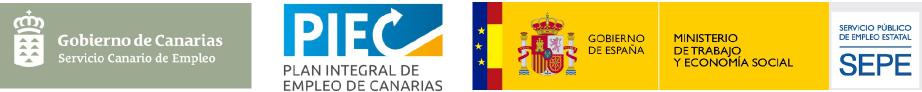 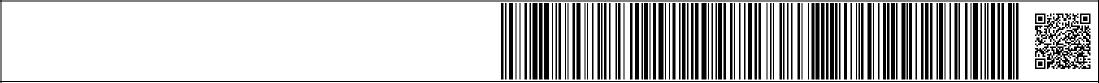 Examinadas las solicitudes de subvenciones para la financiación de proyectos de formación en alternancia con el empleo para el ejercicio 2023, convocadas por Resolución de la Presidencia del Servicio Canario de Empleo (en adelante SCE) n.° 4702, de 7 de julio de 2023, y a la vista de los siguientesI. ANTECEDENTES1°.- Mediante Orden de la Consejera de la extinta Consejería de Economía, Conocimiento y Empleo n.° 103, 29 de marzo de 2021, se aprobaron las bases reguladoras por las que se rige la concesión de subvenciones destinadas a la financiación de proyectos de formación en alternancia con el empleo, en régimen de concurrencia competitiva (BOC n.° 73 de 12.04.2021), corregida por Orden n.° 142 de la Consejería de Economía, Conocimiento y Empleo, de fecha 16 de abril 2021 (BOC n.° 86, de 28 de abril de 2021) y por Orden n.° 450, de 18 de octubre de 2021 (BOC n.° 223, de 28.10.2021).2°.- Por Resolución de la Presidencia del Servicio Canario de Empleo (en adelante SCE) n.° 4702, de 7 de julio de 2023 (BOC n.° 150, de 31 de julio de 2023) se convocaron subvenciones destinadas a la financiación de proyectos de formación en alternancia con el empleo para el ejercicio 2023.3°.- Finalizado el plazo de presentación de solicitudes, el 3 de noviembre de 2023 se procedió a efectuar el preceptivo requerimiento de subsanación de la documentación aportada con las solicitudes defectuosas y al estudio de la documentación presentada en contestación al requerimiento.4°.- Por Resolución de la Presidencia del SCE n.° 8489 de 20/11/2023, (BOC n.° 236, de 30 de noviembre de 2023), previo informe favorable de la Intervención General de fecha 17 de noviembre de 2023, se incrementó el importe del crédito presupuestario inicial disponible para esta convocatoria en 14.303.751,50 € y se declara el crédito disponible ascendiendo a un total de 52.082.959,50 € y su distribución definitiva.5°.- Una vez comprobado el cumplimiento de los requisitos de la convocatoria, al existir crédito suficiente para la concesión de todas las subvenciones, en virtud de las base decimoctava de la citada Orden de la Consejera de la extinta Consejería de Economía, Conocimiento y Empleo n.° 103, 29 de marzo de 2021 (corregida por la Orden n.° 450, de 18 de octubre de 2021), que establece que para que un proyecto sea considerado subvencionable ha de obtener un mínimo de 10 puntos en el criterio de baremación “Calidad del Plan formativo”, la Comisión de Evaluación baremó sólo el criterio “Calidad del Plan Formativo”. Asimismo, y de acuerdo con el último párrafo del apartado tercero del punto tercero de la convocatoria, que establece que “Una vez baremadas las solicitudes de subvención, en el caso de existencia de remanente de crédito en alguna de las islas, dicho remanente podría pasar a otras islas para completar el crédito suficiente para aprobar otros proyectos de las listas de reserva, siguiendo el mismo criterio de asignación por número de personas desempleadas previsto en el apartado 3.2.”, la Comisión de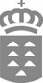 Evaluación emite acta de la reunión celebrada el 22 de noviembre de 2023 en la que se concretó el resultado de la evaluación.6°.- Por Resolución de la Dirección del SCE n.° 8710, de 23 de noviembre de 2023, se concedieron provisionalmente las subvenciones para la financiación de proyectos de formación en alternancia con el empleo para el ejercicio 2023, concediéndose un plazo de 5 días a los solicitantes para la aceptación de la subvención y/o presentación de alegaciones.7°.- La totalidad de las entidades beneficiarias han presentado la aceptación de la subvención en tiempo y forma.8°.- Han presentado alegaciones las siguientes entidades:La Fundación Neotrópico en relación con el PFAE ZOOTECNIA PARA EL EMPLEO 2023 (expediente 62/1/2023-0609105802), en fecha 24 de noviembre de 2023.El Ayuntamiento de Los Silos en relación con el PFAE MODERNIZA LOS SILOS (expediente 30/1/2023-0609105802), en fecha 29 de noviembre de 2023.La Fundación Canaria Carlos Guillermo Domínguez Hernández en relación con el PFAE AVANZAMOS (expediente 182/1/2023-0609105802 ), en fecha 25 de noviembre de 2023.El Ayuntamiento de Yaiza en relación con el PFAE SERVICIOS DE AYUDA A DOMICILIO Y JARDINERÍA (expediente 108/1/2023-0609105802), el PFAE EMBELLECE YAIZA (expediente 111/1/2023-0609105802) y el PFAE ANIMA YAIZA (expediente 113/1/20230609105802), en fecha 30 de noviembre de 2023.A los citados antecedentes, le son de aplicación las siguientesII. CONSIDERACIONES JURÍDICASPrimera.- De acuerdo con lo dispuesto en el punto 5 de la base decimonovena de Orden de la Consejera de la extinta Consejería de Economía, Conocimiento y Empleo n.° 103, 29 de marzo de 2021, por la que se aprobaron las bases reguladoras por las que se rige la concesión de subvenciones destinadas a la financiación de proyectos de formación en alternancia con el empleo, en régimen de concurrencia competitiva, corregida por Orden n.° 142 de la extinta Consejería de Economía, Conocimiento y Empleo, de fecha 16 de abril 2021, la Dirección del SCE dictará la resolución de concesión, de conformidad con la competencia que le atribuye el artículo 9.2.c) de la Ley 12/2003, de 4 de abril, del Servicio Canario de Empleo.Segunda.- En virtud del punto 6 de la citada base decimonovena, la resolución de concesión contendrá, como mínimo, los siguientes extremos: la aplicación presupuestaria del gasto; la relación de solicitantes a los que se le concede la subvención y su cuantía máxima, especificando su evaluación por proyecto; los objetivos básicos del proyecto, el certificado de profesionalidad a impartir; las solicitudes que vayan a constituir la lista de reserva, la puntuación total obtenida y su correspondiente orden de prelación; y en su caso, las solicitudes denegadas o inadmitidas con expresión sucinta de su causa y renuncias realizadas.Tercera.- De acuerdo con el apartado segundo del punto decimotercero de la convocatoria: “La notificación del requerimiento de subsanación de solicitudes y de la resolución de concesión se realizará mediante publicación de la relación de entidades con los defectos a subsanar, en el tablón de anuncios electrónico de la pagina web del SCE: https://sede.gobiernodecanarias.org/empleo/sce/menu_lateral/tablon_anuncios, concediendo a los interesados un plazo de 10 días, a contar desde el día siguiente de su notificación.” Y en virtud del apartado tercero del punto decimotercero de la convocatoria: “La publicación en el tablón de anuncios electrónico del SCE de la resolución de concesión y sus posibles modificaciones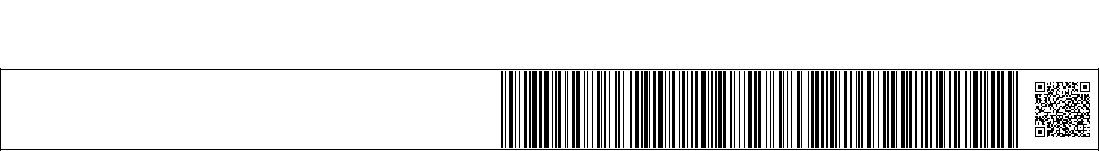 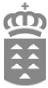 ulteriores y de los demás actos del procedimiento surtirá todos los efectos de la notificación practicada realizándose en los términos de los artículos 40 al 46 de la citada Ley 39/2015, de 1 de octubre en relación con los procedimientos de concurrencia competitiva”Por Resolución de la Dirección del SCE n.° 5644 de fecha 21 de agosto de 2023, se acuerda aplicar la tramitación de urgencia a la Convocatoria, por lo que procede la aplicación del artículo 33 de la LPACAP con lo que se reducen a la mitad los plazos establecidos para el procedimiento ordinario, salvo los relativos a la presentación de solicitudes y recursos.Vistas las disposiciones legales y demás de general aplicación, en ejercicio de las facultades conferidas por la normativa vigenteRESUELVOPrimero.- Admitir las alegaciones presentadas por las siguientes entidades solicitantes:Fundación Neotrópico, en relación con el PFAE ZOOTECNIA PARA EL EMPLEO 2023 (expediente 62/1/2023-0609105802), dado que la entidad ha aportado documentación que acredita el cumplimiento del requisito de las 5 inserciones mínimas para proyectos de idéntica acción formativa principal de la convocatoria de 2019, tal y como se establece en la Base Decimoquinta, apartado 6, de la citada Orden de 29 de marzo de 2021, y punto Segundo, apartado 2, de la convocatoria.Ayuntamiento de Yaiza en relación con los PFAE SERVICIOS DE AYUDA A DOMICILIO Y JARDINERÍA (expediente 108/1/2023-0609105802), el PFAE EMBELLECE YAIZA (expediente 111/1/2023-0609105802) y el PFAE ANIMA YAIZA (expediente 113/1/20230609105802), ya que se ha acreditado en el registro de Entidades de Formación Profesional para el Empleo de Canarias para impartir los correspondientes Certificados de Profesionalidad, con anterioridad a la propuesta de Resolución de concesión definitiva, tal y como se establece en la Base Quinta, apartado 6, de la citada Orden de 29 de marzo de 2021.Segundo.- Inadmitir las alegaciones presentadas por las siguientes entidades solicitantes:Ayuntamiento de Los Silos, en relación con el PFAE MODERNIZA LOS SILOS (expediente 30/1/2023-0609105802), dado que, por un lado, la Resolución del 11 de mayo de 2020, de la Presidenta del SCE, por la que se establecen nuevas medidas extraordinarias en materia de formación profesional para el empleo, relativas a la situación actual en relación con el coronavirus (COVID-19), solo es de aplicación para la no exigencia de reintegro en caso de incumplimientos de inserción. Por otro lado, tal y como establece la convocatoria de solicitudes para PFAE 2023, la inserción se debe medir hasta los 12 meses siguientes a la finalización del proyecto, por lo que la inserción de personas después de ese período no se puede considerar para el cumplimiento del requisito de las 5 inserciones mínimas para proyectos de idéntica acción formativa principal de la convocatoria de 2019.Fundación Canaria Carlos Guillermo Domínguez Hernández (expediente: 182/1/20230609105802 - PFAE AVANZA/MOS), dado que, con independencia de la presentación, por parte de la entidad, de un recurso de alzada frente a la Resolución n.° 8016/2023, de fecha 08/11/2023, por la que se declara desistida a dicha entidad en su solicitud de acreditación de especialidades, la entidad sigue sin reunir, con anterioridad a la propuesta de Resolución de concesión definitiva, el requisito de acreditación, establecido en la Base Quinta, apartado 6, de la citada Orden de 29 de marzo de 2021.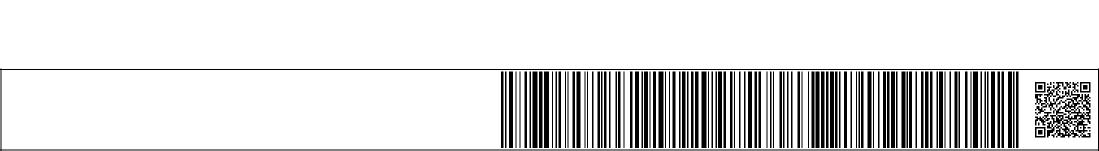 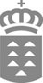 Tercero.- Conceder subvenciones para la financiación de proyectos de formación en alternancia con el empleo para el ejercicio 2023 a las entidades que se relacionan en el Anexo I de la presente Resolución, por los importes que se indican en el mismo, con cargo a las siguientes partidas presupuestarias: 2023.50.01.241H.450.04 Fondo 4050035 Línea de actuación 504G0368 “OPORTUNIDADES DE EMPLEO Y FORMACIÓN” por un importe de 41.461.725,00 € y a la partida 2023.50.01.241H.450.04 Fondo 4050028 Línea de actuación 504G0428 PIEC ESTADO, por un importe de 9.600.000,00 €, ascendiendo a un importe total de 51.061.725,00 €, distribuidos de la siguiente forma:Cuarto.- Declarar desistidas las solicitudes relacionadas en el Anexo II. 
Quinto.- Admitir las renuncias de las solicitudes relacionadas en el Anexo III.Sexto.- Inadmitir las solicitudes correspondientes a las entidades relacionadas en el Anexo IV a la presente Resolución por las causas expuestas en el mismo para cada una de ellas.Séptimo.- Denegar las solicitudes correspondientes a las entidades relacionadas en el Anexo V a la presente Resolución por las causas expuestas en el mismo para cada una de ellas.Octavo.- Los proyectos que se subvencionan deberán iniciar antes del 30 de diciembre de 2023. A estos efectos, se entenderá que un proyecto ha iniciado en cuanto la entidad beneficiaria haya realizado alguna actuación con el SCE dirigida a la puesta en marcha del proyecto. Para ello las entidades deben aportar el Anexo VI “Documento de inicio administrativo del proyecto de formación en alternancia con el empleo” debidamente cumplimentado antes de esa fecha.Noveno.- La tramitación del pago anticipado de la subvención concedida se realizará según lo establecido en el punto decimocuarto de la Convocatoria, apartados 1.1 y 1.2, previa solicitud realizada por las entidades beneficiarias, para lo que se concede un plazo de 5 días hábiles.La solicitud de abono anticipado se presentará cumplimentando el formulario electrónico de “solicitud de abono anticipado” disponible en la siguiente dirección web: https://sede.gobiernodecanarias.org/sede/procedimientos_servicios/tramites/ 6880 , donde deberán además, presentar toda la documentación necesaria durante la fase de gestión y justificación del proyecto, de acuerdo con lo que se indique en el manual de gestión previsto en la Base Trigésimo tercera.En ningún caso podrán realizarse pagos anticipados a entidades beneficiarias que se encuentren en alguna de las situaciones descritas en el artículo 34 de la Ley 38/2003, de 17 de noviembre, General de Subvenciones.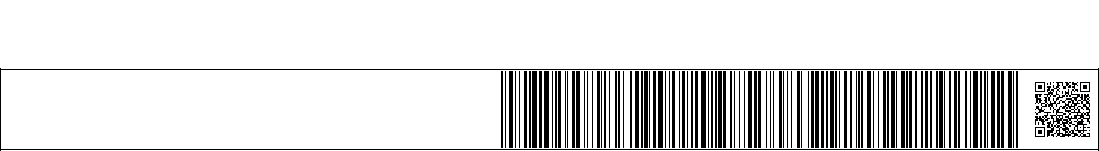 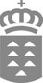 Décimo.- Publíquese la presente Resolución en el tablón de anuncios electrónico de la página web del SCE: https://sede.gobiernodecanarias.org/empleo/sce/menu_lateral/tablon_anuncios 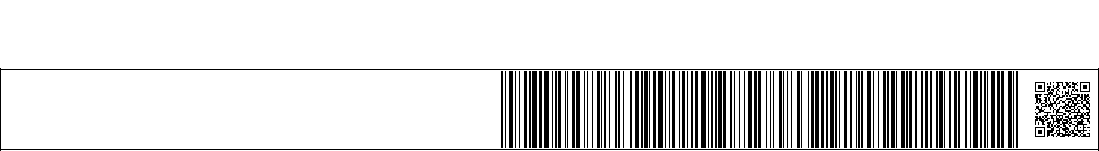 Contra la presente Resolución, que no pone fin a la vía administrativa, se podrá interponer recurso de alzada ante la Presidencia del Servicio Canario de Empleo, en el plazo de un mes, contado desde el día siguiente a aquel en que tenga lugar la notificación y concluirá el mismo día en que se produjo la notificación en el mes de vencimiento, conforme a lo previsto en los artículos 30, 121 y 122 de la Ley 39/2015, de 1 de octubre, del Procedimiento Administrativo Común de las Administraciones Públicas, sin perjuicio de cualquier otro recurso que se estime procedente.LA DIRECTORA DEL SCE- Dunnia R. Rodríguez Viera -De conformidad con lo dispuesto en el en el Decreto 118/2004, de 29 de julio, por el que se aprueba la estructura orgánica y de funcionamiento del Servicio Canario de Empleo, este acto administrativo ha sido propuesto por:LA SUBDIRECCIÓN DE FORMACIÓN 
P.S. EL SECRETARIO GENERAL 
(Resolución n.º13/01161, de 18/02/2013) 
- Jesús Manuel García Benítez -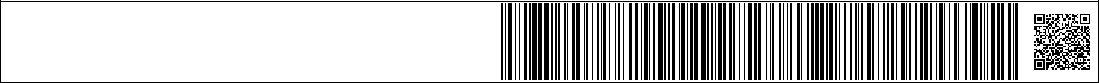 Anexo I - Solicitudes Concedidas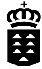 51.061.725,00 €Anexo IV - Solicitudes Inadmitidas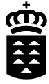 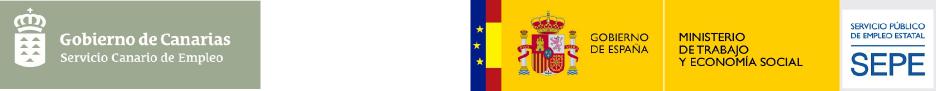 ANEXO VIDOCUMENTO DE INICIO ADMINISTRATIVO DE PROYECTO DE FORMACIÓN EN 
ALTERNANCIA CON EL EMPLEOENTIDAD:DENOMINACIÓN DEL PROYECTO:NÚMERO DE EXPEDIENTE:En cumplimiento de la base novena de la Orden de la Consejera de Economía, Conocimiento y Empleo, de 29 de marzo de 2021, por la que se aprueban las bases reguladoras de subvenciones destinadas a la financiación de proyectos de formación en alternancia con el empleo, en régimen de concurrencia competitiva (B.O.C. n.° 73 de 12.04.2021), corregida por Orden n.° 142 de la Consejería de Economía, Conocimiento y Empleo, de fecha 16 de abril 2021 (BOC n.° 86, de 28 de abril de 2021) y por Orden n.° 450, de 18 de octubre de 2021(BOC n.° 223, de 28.10.2021), para establecer el perfil y acordar el procedimiento de selección de las personas participantes se constituirá un grupo de trabajo formado por: una persona representante del Servicio de Formación I y una persona representante de la entidad beneficiaria.Por la Entidad Beneficiaria se designa a “	 ”PUNTO PRIMERO. Una vez analizadas las características del proyecto de formación en alternancia con el empleo que se va a poner en marcha, se estudian los perfiles del personal directivo, docente y de apoyo administrativo y se procederá a su selección conforme al procedimiento establecido en las bases novena y decimoprimera de la citada Orden de la Consejera de Economía, Conocimiento y Empleo, de 29 de marzo de 2021.PUNTO SEGUNDO. Una vez analizadas las características del proyecto de formación en alternancia con el empleo que se va a poner en marcha, se estudiará el perfil propuesto por la Sección de Escuelas Taller para la selección de las personas destinatarias de los proyectos y se procederá a su selección conforme al procedimiento establecido en las bases novena y décima de la citada Orden de la Consejera de Economía, Conocimiento y Empleo, de 29 de marzo de 2021.PUNTO TERCERO. De acuerdo a lo establecido en la citada Orden de la Consejera de Economía, Conocimiento y Empleo, de 29 de marzo de 2021, se presentará oferta de empleo para la selección del personal directivo, docente y de apoyo administrativo o se propondrán a personas por la entidad beneficiaria o por el Servicio Canario de Empleo. Para la selección de las personas destinatarias de los proyectos se procederá también mediante oferta de empleo, o bien la entidad beneficiaria podrá proponer personas destinatarias de acuerdo con lo previsto en la convocatoria, procurando la mayor adaptabilidad de las personas preseleccionadas a las ocupaciones y trabajos a realizar en la acción concreta, así como a las exigencias formativas mínimas exigidas para la acreditación del certificado de profesionalidad contenido en el proyecto formativo.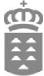 PUNTO CUARTO. De acuerdo con el resuelvo octavo de la Resolución de la directora del Servicio Canario de Empleo por la que se concede la subvención, los proyectos deberán de iniciar antes del 30 de diciembre de 2023, considerándose que el proyecto está iniciado en cuanto la entidad beneficiaria haya realizado alguna actuación ante el SCE dirigida a la puesta en marcha del mismo.A estos efectos, la presentación de este documento por parte de la entidad beneficiaria tendrá la consideración de inicio administrativo del proyecto.2504G0368- 450.04AYUNTAMIENTOS31.589.791,50€504G0368- 450.08ENTES PÚBLICOS DE AYUNTAMIENTOS340.411,50€504G0368- 460.04CABILDOS2.723.292,00€504G0368- 480.02ASOCIACIONES2.042.469,00€504G0368- 482.02FUNDACIONES4.765.761,00€504G0428- 450.04AYUNTAMIENTOS9.600.000,00€TOTAL51.061.725,00€Anexo I - Solicitudes ConcedidasReferenciaC.I.F./N.I.F.Entidad BeneficiariaProyectoIslaPrimer 
certificado de 
profesionalidadSegundo 
certificado de 
profesionalidadSubvención 
concedidaLínea de actuaciónObra o servicio de interés social a 
realizarPuntuación criterio 2104/1/2023-0609105802P3501800AAYUNTAMIENTO DE PUERTO DEL ROSARIOPFAE EL ANDAMIOFUERTEVENTURAEOCB0109340.411,50 €2023.50.01.241H.450.04.00 504G0368Rehabilitación y mantenimiento de las instalaciones del terrero de lucha de Tetir, del terrero de lucha de El Matorral,del terrero de lucha de Tefía, terrero de lucha de Casillas del Ángel, del terrero de lucha de Puerto del Rosario. Rehabilitación de la cancha deportiva de Casillas del Ángel.22,00112/1/2023-0609105802P3501800AAYUNTAMIENTO DE PUERTO DEL ROSARIOPFAE PUERTO SALUDABLEFUERTEVENTURAAFDA0211340.411,50 €2023.50.01.241H.450.04.00 504G0368Elaborar, organizar y promocionar proyectos de animación físico deportivos y recreativos y organizar y dinamizar los eventos, actividades que lo constituyen dirigidos a todo tipo de usuarios, adaptándonos a las características de medio y a las características y expectativas de los participantes, garantizando la seguridad en todo momento: asociaciones de vecinos, centros educativos, usuarios de Servicios Sociales del Ayuntamiento y del centro Polivalente del Charco centro ocupacional y turistas.16,0087/1/2023-0609105802P3501800AAYUNTAMIENTO DE PUERTO DEL ROSARIOPFAE EL TURMEROFUERTEVENTURAAGAO0208340.411,50 €2023.50.01.241H.450.04.00 504G0368Ejecutar y organizara nivel las operaciones instalaciones, mantenimiento y mejora de los espacios verdes y jardines,controlando las plagas, cumpliendo con las especificaciones establecidas en el plan de prevención de riesgos laborales y minimizando su incidencia en el medio ambiente y en los diferentes CEIPS del municipio. Habilitación de una zona de descanso sostenible, demandada por lo vecinos, instalando los medios necesarios para el regadío y el mantenimiento.16,0093/1/2023-0609105802P3501800AAYUNTAMIENTO DE PUERTO DEL ROSARIOPFAE PARRANDEANDOFUERTEVENTURASSCB0209SSCB0211340.411,50 €2023.50.01.241H.450.04.00 504G0368Emplear técnicas y recursos educativos en el tiempo libre infantil y juvenil, en centros vecinales, centros educativos, asociaciones sin ánimo de lucro relacionadas con infancia y juventud y zonas comerciales abiertas desarrollando actividades temáticas orientadas a generar interés en los usuarios de las mismas. Redactar, planificar, organizar, dinamizar, gestionar y evaluar proyectos de tiempo libre educativo destinados a los colectivos establecidos como perceptores de los servicios.18,0099/1/2023-0609105802P3501800AAYUNTAMIENTO DE PUERTO DEL ROSARIOPFAE TENIQUEFUERTEVENTURAIEXD0409340.411,50 €2023.50.01.241H.450.04.00 504G0368Realización de operaciones para montaje de fachadas transventiladas en EL CEIP PABLO NERUDA FASE II (continuación del trabajo realizado en la anterior convocatoria por el Pfae Berolo). Restauración de los muros de piedra delimitantes de la carreteras de los pueblos de: El Time, Tetir, Los Estancos, La Asomada , La Matilla, Tefía, Las Parcelas, Casillas del Ángel y Tesjuate.16,00131/1/2023-0609105802P3500003CCABILDO DE FUERTEVENTURAPFAE HIDROVENTURAFUERTEVENTURAENAT0108340.411,50 €2023.50.01.241H.460.04.00 504G0368Realizar el montaje, puesta en servicio, operación y mantenimiento de redes de abastecimiento y distribución de agua, así como la instalación y el mantenimiento de redes de saneamiento, con la calidad y seguridad requeridas y cumpliendo la normativa vigente en toda la isla de Fuerteventura según las necesidades del servicio.16,00134/1/2023-0609105802P3500003CCABILDO DE FUERTEVENTURAPFAE FUERTEVENTURA APUESTA POR SUS PRODUCTOS LOCALESFUERTEVENTURAINAE0109340.411,50 €2023.50.01.241H.460.04.00 504G0368Ejecutar las operaciones de recepción y acondicionamiento de materias primas para efectuar la elaboración de quesos en la Granja Experimental de Pozo Negro, siguiendo las especificaciones técnicas en la utilización de equipos y métodos; manteniendo las condiciones higiénico-sanitarias, respetando las normas de seguridad e higiene en el trabajo y la protección medioambiental establecida.12,00Anexo I - Solicitudes ConcedidasReferenciaC.I.F./N.I.F.Entidad BeneficiariaProyectoIslaPrimer 
certificado de 
profesionalidadSegundo 
certificado de 
profesionalidadSubvención 
concedidaLínea de actuaciónObra o servicio de interés social a 
realizarPuntuación criterio 2135/1/2023-0609105802P3500003CCABILDO DE FUERTEVENTURAPFAE FUERTEVENTURA FLORECE PARA TIFUERTEVENTURAAGAO0108AGAO0208340.411,50 €2023.50.01.241H.460.04.00 504G0368Ejecutar operaciones auxiliares para la implantación y mantenimiento de jardines de interior y exterior, parques y zonas verdes, así como la producción de plantas en viveros y centros de jardinería, organizando a su nivel las operaciones de instalación y mejora, controlando la sanidad vegetal, manejando la maquinaria y aperos de jardinería en el municipio de La Oliva.22,00150/1/2023-0609105802P3500003CCABILDO DE FUERTEVENTURAPFAE FUERTEVENTURA PLAYFUERTEVENTURAIFCD0110340.411,50 €2023.50.01.241H.460.04.00 504G0368Creación de una página web del departamento de Empleo y mantener y mejorar la página web del Área de Nuevas Tecnologías del Cabildo Insular de Fuerteventura creada por el PFAE Fuerteventura Gaming, como una herramienta pedagógica y lúdica como plataforma de Juegos Electrónicos, así como de las distintas páginas web hacia los distintos grupos sociales participantes.12,00156/1/2023-0609105802P3500003CCABILDO DE FUERTEVENTURAPFAE FUERTEVENTURA UN DESTINO CON SABORFUERTEVENTURAHOTR0508340.411,50 €2023.50.01.241H.460.04.00 504G0368Desarrollar los procesos de presentación, servicio y post-servicio propios del bar-cafetería para la celebración de eventos de hábitos alimenticios saludables destinados a los colectivos vulnerables de Antigua, Betancuria, La Oliva y Puerto del Rosario y celebraciones de fechas conmemorativas de Puerto del Rosario. Desarrollar labores de gestión de cafetería en las instalaciones de la cafetería ubicada en la cafetería del Palacio de Formación y Congresos de Fuerteventura.12,008/1/2023-0609105802P3500100GAYUNTAMIENTO DE AGAETEPFAE ATENCIÓN SOCIOSANITARIA EN DOMICILIOS E INSTITUCIONES AGAETE 2023GRAN CANARIASSCS0208SSCS0208340.411,50 €2023.50.01.241H.450.04.00 504G0428Mejorar y ampliar los servicios socio sanitarios prestados a población dependiente en el municipio de Agaete a nivel domiciliario, con el fin de facilitar el desarrollo o mantenimiento de la autonomía personal, prevenir el deterioro individual o social y promover condiciones favorables en las relaciones familiares y de convivencia, reforzando de esta manera, el Servicio Municipal de Asistencia Domiciliaria, con 115 usuarios/as, y trabajos en Centro de Instituciones Sociales.16,00114/1/2023-0609105802P3500200EAYUNTAMIENTO DE AGÜIMESPFAE PRO-APRENDEGRAN CANARIAADGG0408ADGG0508271.933,50 €2023.50.01.241H.450.04.00 504G0368Los alumnos llevarán a cabo en las distintas dependencias municipales tareas de apoyo administrativo básico, realizando trabajos como la atención telefónica, el registro de mensajes, la verificación de datos y documentos, fotocopiado, archivado y tratamiento de textos.22,00114/1/2023-0609105802P3500200EAYUNTAMIENTO DE AGÜIMESPFAE PRO-APRENDEGRAN CANARIAADGG0408ADGG050868.478,00 €2023.50.01.241H.450.04.00 504G0428Los alumnos llevarán a cabo en las distintas dependencias municipales tareas de apoyo administrativo básico, realizando trabajos como la atención telefónica, el registro de mensajes, la verificación de datos y documentos, fotocopiado, archivado y tratamiento de textos.22,00115/1/2023-0609105802P3500200EAYUNTAMIENTO DE AGÜIMESPFAE CONECTAD-DOSGRAN CANARIAIFCT0210340.411,50 €2023.50.01.241H.450.04.00 504G0368La ampliación y actualización del sistema informático de la administración local y colectivos sociales, con el fin de mejorar los servicios públicos prestados tanto a la población local, como a la ciudadanía en general. Formar a profesionales capaces de montar, reparar y ampliar equipos informáticos, además de instalar, configurar y mantener los sistemas operativos existentes en las instalaciones municipales.12,0082/1/2023-0609105802P3500200EAYUNTAMIENTO DE AGÜIMESPFAE ECOVERDEGRAN CANARIAAGAO0208340.411,50 €2023.50.01.241H.450.04.00 504G0368El mantenimiento y mejora de jardines y zonas verdes en Playa de Arinaga, Cruce de Arinaga y la instalación de un jardín en la Calle Veneguera con el fin mejorar la zona y ofrecer a los vecinos espacios verdes.12,00Anexo I - Solicitudes ConcedidasReferenciaC.I.F./N.I.F.Entidad BeneficiariaProyectoIslaPrimer 
certificado de 
profesionalidadSegundo 
certificado de 
profesionalidadSubvención 
concedidaLínea de actuaciónObra o servicio de interés social a 
realizarPuntuación criterio 288/1/2023-0609105802P3500200EAYUNTAMIENTO DE AGÜIMESPFAE SÉ TURISMOGRAN CANARIAHOTI0108340.411,50 €2023.50.01.241H.450.04.00 504G0368Promover el desarrollo turístico y económico de Agüimes a través de la promoción de sus recursos patrimoniales, culturales, naturales, de forma online y presencial, creando nuevos productos-servicios turísticos locales dirigidos a mejorar la oferta de un turismo local de calidad.12,00110/1/2023-0609105802P3500900JAYUNTAMIENTO DE GÁLDARPFAE GÁLDAR TURÍSTICAGRAN CANARIAHOTI0108340.411,50 €2023.50.01.241H.450.04.00 504G0428Promocionar y difundir los valores y recursos que tiene el municipio de Gáldar para seguir creciendo como destino turístico singular dentro de la isla de Gran Canaria, haciendo hincapié en el conocimiento y difusión, así como en la comercialización de servicios turísticos locales, haciendo posible la comunicación en inglés, alemán y lenguaje de signo.12,00133/1/2023-0609105802P3500900JAYUNTAMIENTO DE GÁLDARPFAE GÁLDAR COCINAGRAN CANARIAHOTR0108HOTR0408340.411,50 €2023.50.01.241H.450.04.00 504G0428Dar respuesta a la necesidad de los restaurantes del municipio de Gáldar y aledaños, a encontrar el personal capacitado para realizar las tareas necesarias en la cocina con calidad y una preparación óptima de los alimentos. Preparar elaboraciones culinarias en cocina y a la vista del comensal.24,0047/1/2023-0609105802P3500900JAYUNTAMIENTO DE GÁLDARPFAE GÁLDAR ACUÁTICAGRAN CANARIAAFDP0109AFDP0209340.411,50 €2023.50.01.241H.450.04.00 504G0428Velar por la seguridad de los usuarios de zonas de baño público en instalaciones acuáticas y espacios acuáticos naturales de forma autónoma o integrado en un equipo de rescate y socorrismo, velando por la seguridad, previniendo que se produzcan situaciones potencialmente peligrosas realizando una vigilancia permanente y eficiente e interviniendo de forma eficaz ante un accidente o situación de emergencia en los siguientes espacios acuáticos naturales del municipio de Gáldar.12,0063/1/2023-0609105802P3500900JAYUNTAMIENTO DE GÁLDARPFAE GÁLDAR CUIDAGRAN CANARIASSCS0108SSCS0208340.411,50 €2023.50.01.241H.450.04.00 504G0428Mejorar y ampliar los servicios socio sanitarios prestados a población dependiente en Gáldar a nivel domiciliario, con el fin de facilitar el desarrollo o mantenimiento de la autonomía personal, prevenir el deterioro individual o social y promover condiciones favorables en las relaciones familiares y de convivencia, reforzando de esta manera, el Servicio Municipal de Asistencia Domiciliaria, con 234 usuarios, y trabajos en el Centro de Día Genoveva Pérez, con un total de 54 usuarios.16,0080/1/2023-0609105802P3500900JAYUNTAMIENTO DE GÁLDARPFAE GÁLDAR RESTAURANTE 2023GRAN CANARIAHOTR0208HOTR0608340.411,50 €2023.50.01.241H.450.04.00 504G0428Asistir en el servicio y preparar bebidas sencillas y comidas rápidas, ejecutando y aplicando operaciones, técnicas y normas básicas de manipulación, preparación y conservación de alimentos y bebidas. Atender al cliente con la cortesía correcta, respetando la seguridad e higiene en la manipulación alimentaria. Desarrollar y montar servicios de alimentos y bebidas en bar/cafetería/restaurante y preparar elaboraciones culinarias, acogiendo y atendiendo al cliente, utilizando el inglés.24,00130/1/2023-0609105802P3502100EAYUNTAMIENTO DE LA ALDEA DE SAN NICOLÁSPFAE SERVICIOS TURÍSTICOS LA ALDEAGRAN CANARIAHOTI0108ADGD0108340.411,50 €2023.50.01.241H.450.04.00 504G0368Promoción del destino turístico local diferenciado impulsando propuestas creativas basadas en la riqueza del patrimonio cultural y natural del que dispone, generando nuevas oportunidades de empleo y negocio así como fuentes de riqueza a la población residente.10,00154/1/2023-0609105802P3502100EAYUNTAMIENTO DE LA ALDEA DE SAN NICOLÁSPFAE CONSTRUCCIÓN LA ALDEAGRAN CANARIAEOCB0109EOCB0108340.411,50 €2023.50.01.241H.450.04.00 504G0368Realización de trabajos de fábrica de albañilería de ladrillo, bloque y piedra, y otros trabajos de revestimiento en edificación con piezas rígidas-solados, alicatados y chapados con baldosas y piezas cerámicas, de piedra natural o artificial, vidrio y otros materiales- empleando técnicas de adherencia directa o mixta con anclaje mecánico en instalaciones de titularidad pública.19,00Anexo I - Solicitudes ConcedidasReferenciaC.I.F./N.I.F.Entidad BeneficiariaProyectoIslaPrimer 
certificado de 
profesionalidadSegundo 
certificado de 
profesionalidadSubvención 
concedidaLínea de actuaciónObra o servicio de interés social a 
realizarPuntuación criterio 2102/1/2023-0609105802P3501300BAYUNTAMIENTO DE MOGÁNPFAE ILUMINA MOGÁNGRAN CANARIAELEE0109340.411,50 €2023.50.01.241H.450.04.00 504G0428Montar, mantener y reparar las instalaciones eléctricas de baja tensión del Ayuntamiento de Mogán, que son susceptible de acometer por su estado obsoleto o bien porque requieran de un mantenimiento periódico, aplicando las técnicas y los procedimientos requeridos en cada caso, consiguiendo criterios de calidad, en condiciones de seguridad y cumpliendo la normativa vigente.12,00105/1/2023-0609105802P3501300BAYUNTAMIENTO DE MOGÁNPFAE MOGÁN PLAYA SEGURAGRAN CANARIAAFDP0209340.411,50 €2023.50.01.241H.450.04.00 504G0428Velar por la seguridad de los usuarios de zonas de baño público en espacios acuáticos naturales de forma autónoma o integrado en un equipo de rescate y socorrismo, velando por la seguridad, previniendo que se produzcan situaciones potencialmente peligrosas, realizando una vigilancia permanente y eficiente e interviniendo de forma eficaz ante un accidente o situación de emergencia en los siguientes espacios acuáticos naturales del municipio de Mogán.12,00149/1/2023-0609105802P3501300BAYUNTAMIENTO DE MOGÁNPFAE MOGÁN PAISAJE LIMPIOGRAN CANARIASEAG0209SSCM0108340.411,50 €2023.50.01.241H.450.04.00 504G0428Labores de limpieza en espacios abiertos, instalaciones y equipamientos industriales, utilizando los medios, útiles y vehículos de tonelaje inferior a 3.500 Kilogramos, adecuados a cada espacio y/o equipamiento para alcanzar la consecución de un nivel22,0067/1/2023-0609105802P3501300BAYUNTAMIENTO DE MOGÁNPFAE LA RETAMILLAGRAN CANARIAAGAO0108AGAO0208340.411,50 €2023.50.01.241H.450.04.00 504G0428Ejecutar operaciones auxiliares para la implantación y mantenimiento de jardines, parques y zonas verdes, Producción y mantenimiento de plantas en viveros y centros de jardinería, siguiendo instrucciones o plan de trabajo, cumpliendo con las medidas de prevención de riesgos laborales, calidad y protección del medio ambiente. Controlar la sanidad vegetal, manejando la maquinaría y aperos de jardinería y cumpliendo con la normativa medioambiental, de calidad y prevención de riesgos laborales.22,0085/1/2023-0609105802P3501300BAYUNTAMIENTO DE MOGÁNPFAE VINOS Y SALAGRAN CANARIAHOTR0608HOTR0508340.411,50 €2023.50.01.241H.450.04.00 504G0428Desarrollar servicios de aprovisionamiento, recepción de mercancía, almacenamiento y distribución para elaboración; diseño de menús, preparación y servicio. Coctelería y servicio de vinos, cata de vinos y otras bebidas alcohólicas y analcohólicas y productos selectos propios de sumillería; diseñando oferta, gestionando su conservación y realizando servicio ad hoc que posibilite el asesoramiento al cliente. Y diseño de eventos especiales fuera del centro.16,0089/1/2023-0609105802P3501300BAYUNTAMIENTO DE MOGÁNPFAE ELMFRANGOLLOGRAN CANARIAHOTR0508HOTR0608340.411,50 €2023.50.01.241H.450.04.00 504G0428Desarrollar y prestar todo tipo de servicios de alimentos y bebidas en bar-cafetería y restaurante, preparando elaboraciones culinarias propias, aplicando con autonomía las técnicas correspondientes. Atender al cliente con las normas de cortesía correctas, utilizando en caso necesario, la lengua inglesa, respetando las normas y prácticas de seguridad e higiene en la manipulación alimentaria. Gestionar eficientemente el bar-cafetería y restaurante.16,0098/1/2023-0609105802P3501300BAYUNTAMIENTO DE MOGÁNPFAE MOGÁN TE CUIDAGRAN CANARIASSCS0108SSCS0208340.411,50 €2023.50.01.241H.450.04.00 504G0428Ayudar en el ámbito socio-sanitario en el domicilio a personas con especiales necesidades de salud física, psíquica y social, aplicando las estrategias y procedimientos más adecuados para mantener y manejar su autonomía personal y sus relaciones con el entorno.16,00Anexo I - Solicitudes ConcedidasReferenciaC.I.F./N.I.F.Entidad BeneficiariaProyectoIslaPrimer 
certificado de 
profesionalidadSegundo 
certificado de 
profesionalidadSubvención 
concedidaLínea de actuaciónObra o servicio de interés social a 
realizarPuntuación criterio 221/1/2023-0609105802P3502000GAYUNTAMIENTO DE SAN BARTOLOMÉ DE TIRAJANAPFAE MEDIO ACUÁTICOGRAN CANARIAAFDP0109340.411,50 €2023.50.01.241H.450.04.00 504G0368Cualificar a los alumnos en la ocupación de socorrista en instalaciones acuáticas , a través de la formación teórico-práctica y el trabajo efectivo en las distintas piscinas municipales para su posterior incorporación al mercado laboral. La especialización consistirá en velar por la seguridad de los usuarios, previniendo que se produzcan situaciones potencialmente peligrosas, en vigilancia permanente y eficiente e interviniendo de forma eficaz ante un accidente o situación de emergencia.12,0029/1/2023-0609105802P3502000GAYUNTAMIENTO DE SAN BARTOLOMÉ DE TIRAJANAPFAE BALANCÓNGRAN CANARIAAGAO0208340.411,50 €2023.50.01.241H.450.04.00 504G0368Formar a 15 alumnos en la rama de la jardinería, a través de la formación teórico-práctica, que se llevará a cabo en los distintos espacios verdes municipales, mediante el mantenimiento y creación de jardines en la zona del Tablero de Maspalomas y San Fernando, aplicando los conocimientos, técnicas y herramientas.12,0038/1/2023-0609105802P3502000GAYUNTAMIENTO DE SAN BARTOLOMÉ DE TIRAJANAPFAE CÓCTELESGRAN CANARIAHOTR0508340.411,50 €2023.50.01.241H.450.04.00 504G0368Desarrollar los procesos de pre-servicio, servicio y post-servicio propios del bar-cafetería, aplicando con autonomía las técnicas correspondientes, acogiendo y atendiendo al cliente, utilizando, en caso necesario, la lengua inglesa, consiguiendo la calidad y objetivos económicos establecidos, respetando las normas y prácticas de seguridad e higiene en la manipulación alimentaria y gestionando administrativamente pequeños establecimientos de esta naturaleza.12,00144/1/2023-0609105802P3502300AAYUNTAMIENTO DE SANTA LUCÍA DE TIRAJANAPFAE GESTIÓN DE SISTEMAS DOMÓTICOS E INMÓTICOSGRAN CANARIAELEM0111340.411,50 €2023.50.01.241H.450.04.00 504G0368Cualificar profesionalmente a 15 personas, a fin de facilitar su incursión en el mercado laboral mediante la formación teórica-práctica y la práctica profesional, donde los alumnos realizarán obras de montaje y mantenimiento de sistemas domóticos e inmóticos, en los espacios y edificios municipales.12,00146/1/2023-0609105802P3502300AAYUNTAMIENTO DE SANTA LUCÍA DE TIRAJANAPFAE ATENCIÓN SOCIAL INTEGRAL IIIGRAN CANARIASSCS0108SSCS0208340.411,50 €2023.50.01.241H.450.04.00 504G0368Cualificar profesionalmente a 15 personas, a fin de facilitar su incursión en el mercado laboral mediante la formación teórica-práctica y la práctica profesional, prestando servicios sociosanitarios a personas mayores y /o dependientes del municipio, tanto en instituciones sociales como en los servicios de ayuda a domicilio, aplicando los procedimientos requeridos para garantizar su necesidades tanto en el ámbito físico, psíquico y social mejorando así su autonomía personal y calidad de vida.16,00158/1/2023-0609105802P3501000HAYUNTAMIENTO DE SANTA MARÍA DE GUÍAPFAE GUÍA TE ACOMPAÑAGRAN CANARIASSCS0108340.411,50 €2023.50.01.241H.450.04.00 504G0428Promover la autonomía personal en personas mayores, personas con discapacidad y personas en situación de dependencia del municipio de Santa María de Guía. Así mismo, se desarrollará un plan de acompañamiento a los participantes para fomentar su empleabilidad y asegurar su inserción futura, una vez finalice el programa.12,00159/1/2023-0609105802P3501000HAYUNTAMIENTO DE SANTA MARÍA DE GUÍAPFAE LA RECOVA 3.0GRAN CANARIAIFCD0110340.411,50 €2023.50.01.241H.450.04.00 504G0428Desarrollo de una plataforma web para fomentar el desarrollo local del municipio a través de la promoción comercial, del empleo y de la reducción de la brecha digital especialmente entre las mujeres del ámbito rural. Así mismo, se desarrollará un plan de acompañamiento a los participantes para fomentar su empleabilidad y asegurar su inserción futura, una vez finalice el programa.12,00Anexo I - Solicitudes ConcedidasReferenciaC.I.F./N.I.F.Entidad BeneficiariaProyectoIslaPrimer 
certificado de 
profesionalidadSegundo 
certificado de 
profesionalidadSubvención 
concedidaLínea de actuaciónObra o servicio de interés social a 
realizarPuntuación criterio 2166/1/2023-0609105802P3501000HAYUNTAMIENTO DE SANTA MARÍA DE GUÍAPFAE EL CHOSOGRAN CANARIASSCB0211SSCE0109340.411,50 €2023.50.01.241H.450.04.00 504G0428El servicio a desarrollar consiste en desarrollar acciones de información juvenil y de ocio y tiempo libre juvenil, utilizando para ello el espacio joven municipal y las distintas instalaciones municipales, con el fin de promover el bienestar general en la juventud, especialmente la más vulnerable. Así mismo, el servicio también fomentará la inserción de los participantes a través de un plan de acompañamiento.16,00169/1/2023-0609105802P3501000HAYUNTAMIENTO DE SANTA MARÍA DE GUÍAPFAE EL PASTOREOGRAN CANARIAHOTI0108340.411,50 €2023.50.01.241H.450.04.00 504G0428Desarrollo de un servicio de promoción e información al visitante y población local en situación de vulnerabilidad, sobre los valores etnográficos de la zona de medianías de Santa María de Guía. Así mismo, se desarrollará un plan de acompañamiento a los participantes para fomentar su empleabilidad y asegurar su inserción futura, una vez finalice el programa12,00179/1/2023-0609105802P3501000HAYUNTAMIENTO DE SANTA MARÍA DE GUÍAPFAE LA LUMBREGRAN CANARIAELEE0109340.411,50 €2023.50.01.241H.450.04.00 504G0428Desarrollar un servicio de montaje y mantenimiento de redes eléctricas de baja tensión en diferentes instalaciones municipales. Así mismo, se desarrollará un plan de acompañamiento a los participantes para fomentar su empleabilidad y asegurar su inserción futura, una vez finalice el programa.12,00180/1/2023-0609105802P3501000HAYUNTAMIENTO DE SANTA MARÍA DE GUÍAPFAE EL ESCOBILLÓNGRAN CANARIASEAG0209SSCM0108340.411,50 €2023.50.01.241H.450.04.00 504G0428Desarrollar un servicio de limpieza de superficies y mobiliarios municipales. Así como, de diferentes espacios abiertos del municipio de Santa María de Guía que sean propiedad del Ayuntamiento. Así mismo, se desarrollará un plan de acompañamiento a los participantes para fomentar su empleabilidad y asegurar su inserción futura, una vez finalice el programa.22,00181/1/2023-0609105802P3501000HAYUNTAMIENTO DE SANTA MARÍA DE GUÍAPFAE LAS VENDEDERASGRAN CANARIACOMT0110COMP0108340.411,50 €2023.50.01.241H.450.04.00 504G0428Fomentar el desarrollo local de la Comarca Noroeste de Gran Canaria, a través de un sistema de atención, información y dinamización de la población para el consumo de productos de Km0, siendo estos un elemento generador de empleo, consumo, riqueza y desarrollo personal, profesional y social. Así mismo, se desarrollará un plan de acompañamiento a los participantes para fomentar su empleabilidad y asegurar su inserción futura, una vez finalice el programa.16,00183/1/2023-0609105802P3501000HAYUNTAMIENTO DE SANTA MARÍA DE GUÍAPFAE EL BOCHINCHEGRAN CANARIAHOTR0508340.411,50 €2023.50.01.241H.450.04.00 504G0428Los participantes realizarán elaboraciones culinarias básicas para los distintos centros asistenciales, sociales y educativos del municipio, también participarán en eventos de interés municipal organizados por el Ayuntamiento de Santa María de Guía para la promoción de los productos agrícolas y ganaderos de Km0. Así mismo, se desarrollará un plan de acompañamiento a los participantes para fomentar su empleabilidad y asegurar su inserción futura, una vez finalice el programa.12,0018/1/2023-0609105802P3502600DAYUNTAMIENTO DE TELDEPFAE BIOSGRAN CANARIAIFCT0210340.411,50 €2023.50.01.241H.450.04.00 504G0368Actualización de inventario, mantenimiento de sistemas informáticos y soporte a los usuarios de la Concejalía de Desarrollo Local, Comercio y Pymes. Ampliación y actualización de las redes de área local propias de la Concejalía de Desarrollo Local, Comercio y Pymes. Impartición del Curso Básico de Trámites Administrativos Electrónicos dirigido a vecinos del municipio.16,0046/1/2023-0609105802P3502600DAYUNTAMIENTO DE TELDEPFAE VOLTIOGRAN CANARIAELEE0109340.411,50 €2023.50.01.241H.450.04.00 504G0368El PFAE VOLTIO tiene como objetivo realizar servicios de montaje, modificación y/o ampliación de las instalaciones eléctricas de baja tensión en diferentes edificios adscritos a la Concejalía de Desarrollo Local, Industria, Comercio y Pymes, concretamente del antiguo colegio de San José, del Antiguo Matadero y de la Máquina del azúcar.10,00Anexo I - Solicitudes ConcedidasReferenciaC.I.F./N.I.F.Entidad BeneficiariaProyectoIslaPrimer 
certificado de 
profesionalidadSegundo 
certificado de 
profesionalidadSubvención 
concedidaLínea de actuaciónObra o servicio de interés social a 
realizarPuntuación criterio 260/1/2023-0609105802P3502600DAYUNTAMIENTO DE TELDEPFAE TELDE TE CUIDAGRAN CANARIASSCS0108340.411,50 €2023.50.01.241H.450.04.00 504G0368Los trabajos de utilidad pública e interés social a desarrollar por los destinatarios del Proyecto "Telde Te Cuida" serán ayudar en el ámbito socio-sanitario en el domicilio a personas con especiales necesidades de salud física, psíquica y social.10,0064/1/2023-0609105802P3502600DAYUNTAMIENTO DE TELDEPFAE URLGRAN CANARIAIFCD0210340.411,50 €2023.50.01.241H.450.04.00 504G0368Desarrollo de un portal web para la Agencia de Desarrollo Local clave para proporcionar a los residentes fundamentalmente y visitantes, acceso fácil a información sobre comercios locales, eventos, noticias relevantes, oportunidades de formación con una plataforma online de teleformación, emprendimiento y programas de ayudas para el desarrollo integral del municipio.16,0070/1/2023-0609105802P3502600DAYUNTAMIENTO DE TELDEPFAE MARISMAGRAN CANARIAHOTI0108340.411,50 €2023.50.01.241H.450.04.00 504G0368Promover y fortalecer el desarrollo turístico y económico de Telde a través de la promoción de sus recursos patrimoniales, culturales, naturales y gastronómicos, de forma online y presencial, creando nuevos productos/ servicios / experiencias turística locales cuando fuera necesario. Todo ello en el marco de actuación establecido para el Programa de Formación en Alternancia con el Empleo, que tiene la formación y la experiencia práctica en una ocupación como su base de desarrollo.10,0017/1/2023-0609105802P3503200BAYUNTAMIENTO DE VALLESECOPFAE VALLESECO TE CUIDAGRAN CANARIASSCS0108SSCS0208340.411,50 €2023.50.01.241H.450.04.00 504G0368Prestación de servicios socio-sanitarios a personas mayores y/o dependientes en el municipio de Valleseco mediante la cualificación profesional de 15 personas desempleadas de larga duración mayores de 18 años residentes en Valleseco, tanto en instituciones sociales como en los domicilios particulares, aplicando los procedimientos requeridos para mejorar la autonomía personal, la calidad de vida y el bienestar integral de los usuarios/as y sus familias.16,0071/1/2023-0609105802P3503200BAYUNTAMIENTO DE VALLESECOPFAE VALLE FORESTALGRAN CANARIAAGAR0108AGAR0208340.411,50 €2023.50.01.241H.450.04.00 504G0368Se realizarán actuaciones en zonas de alto riesgo de incendio forestal en función de la frecuencia y valores amenazados para garantizar la seguridad de la interfaz urbano-forestal-rural y la protección de zonas habitadas. Se aplicarán medidas especiales mediante la dotación de infraestructuras y la gestión de las masas forestales con selvicultura preventiva.14,0073/1/2023-0609105802P3503200BAYUNTAMIENTO DE VALLESECOPFAE VALLE NATURAGRAN CANARIAAGAR0309AGAR0208340.411,50 €2023.50.01.241H.450.04.00 504G0368Se realizarán actuaciones de tratamientos selvícolas (desbroces, podas, clareos, resalveos, etc) que permita al espacio trabajado mantenerse en un estado óptimo desde el punto de vista productivo y de conservación. Las intervenciones que se realicen deben de tener como objetivo la conservación, mejoramiento y protección del ecosistema. Se aplicarán medidas especiales mediante la dotación de infraestructuras y la gestión de las masas forestales con selvicultura preventiva.20,00147/1/2023-0609105802P3500001GCABILDO DE GRAN CANARIAPFAE TAMARÁN 3.0GRAN CANARIAADGG0508ADGG0408340.411,50 €2023.50.01.241H.460.04.00 504G0368Grabación, digitalización, tratamiento y gestión administrativa de los fondos documentales históricos de la Federación Regional de Lucha Canaria, para favorecer tanto la conservación de los mismos, como su accesibilidad a toda la ciudadanía poniendo en valor el patrimonio cultural de Gran Canaria.16,00Anexo I - Solicitudes ConcedidasReferenciaC.I.F./N.I.F.Entidad BeneficiariaProyectoIslaPrimer 
certificado de 
profesionalidadSegundo 
certificado de 
profesionalidadSubvención 
concedidaLínea de actuaciónObra o servicio de interés social a 
realizarPuntuación criterio 296/1/2023-0609105802P3500001GCABILDO DE GRAN CANARIAPFAE OLYMPIAGRAN CANARIAAFDA0211340.411,50 €2023.50.01.241H.460.04.00 504G0368Incremento de la empleabilidad del alumnado mediante la adquisición de competencias para la elaboración, gestión, y organización de actividades físico-deportivas y recreativas en espacios naturales y ecosistemas acuáticos favoreciendo el aprovechamiento de los entornos medioambientales de la isla, y promoviendo el ocio saludable, en consonancia con las Estrategias de Desarrollo Sostenible de la Agenda 2030. Se colaborará con diversas Consejerías tanto en instalaciones como en el medio natural.16,00153/1/2023-0609105802G28641116ENVERA ASOCIACIÓN DE EMPLEADOS DE IBERIA PADRES DE PERSONAS CON DISCAPACIDADPFAE BEJEQUE ENVERAGRAN CANARIAAGAO0108AGAX0208340.411,50 €2023.50.01.241H.480.02.00 504G0368Consistirá en ejecutar las labores necesarias para la implantación y mantenimiento de zonas verdes en el parque La Capellanía y en la finca Los Aromeros con el fin social de promover la inserción socio-laboral de personas con discapacidad a través de la capacitación en el sector agrario. Además, se producirán hortalizas y frutales en la finca de prácticas. Las cosechas obtenidas serán entregadas al Banco de Alimentos a fin de aportar un alimento básico fresco a las familias más necesitadas22,00157/1/2023-0609105802G28641116ENVERA ASOCIACIÓN DE EMPLEADOS DE IBERIA PADRES DE PERSONAS CON DISCAPACIDADPFAE BELINGO ENVERAGRAN CANARIASSCB0209AGAO0208340.411,50 €2023.50.01.241H.480.02.00 504G0368Consistirá en ejecutar en el Centro Ocupacional Envera, Centro de Día de Salud Mental y finca Los Aromeros, las actividades necesarias para organizar, animar, evaluar y dinamizar actividades dirigidas a la infancia y la juventud en el marco de una programación basada el respeto medioambiental y el bienestar animal, con el fin social de promover la inserción sociolaboral de personas con discapacidad a través de la capacitación en el sector de los serv. socioculturales, comunitarios y agrarios16,0019/1/2023-0609105802G35863992FUNDACIÓN CANARIA MAINPFAE ATENCIÓN SOCIOSANITARIA MAIN 2023GRAN CANARIASSCS0208SSCS0108340.411,50 €2023.50.01.241H.482.02.00 504G0368Desarrollo de los servicios de atención socio sanitaria a personas en situación de dependencia, usuarios y usuarias de la Asociación Parkinson Gran Canaria, San Juan de dios, Asociación Alzheimer Canarias, la asociación APROSU, Casa Familiar Virgen del Pino de los Hermanos Franciscanos de la Cruz Blanca, la asociación COMPSI, Fundación Canaria de juventud IDEO, Centro de día Los Almendros, La asociación ASPACE Canarias y Casa San Vicente de Paul.14,0025/1/2023-0609105802G35863992FUNDACIÓN CANARIA MAINPFAE BAR-RESTAURACIÓN MAIN 2023GRAN CANARIAHOTR0208HOTR0508340.411,50 €2023.50.01.241H.482.02.00 504G0368Desarrollo de los servicios de camarero de restaurante y bar con las siguientes Entidades con las que se ha conveniado para ello: Asociación Benéfico Social Main. Asociación Scouts de Telde Wañak. Asociación Scouts Exploradores Bentaya. CEAR. Asociación Rehoyando. Asociación Compsi. EAPN Canarias. Fundación Adsis. Fundación IDEO. Obra Social de Acogida y Desarrollo. Asociación de Cáncer de Mama y Ginecológico.20,001/1/2023-0609105802G80468416FUNDACIÓN LABORAL DE LA CONSTRUCCIÓNPFAE ALA 46GRAN CANARIAEOCB0109EOCJ0111340.411,50 €2023.50.01.241H.482.02.00 504G0368Reforma e impermeabilización de las cubiertas del edificio Papayo. Base Aérea de Gando.22,002/1/2023-0609105802G80468416FUNDACIÓN LABORAL DE LA CONSTRUCCIÓNPFAE AGUAIZAGRAN CANARIAEOCB0109EOCB0311340.411,50 €2023.50.01.241H.482.02.00 504G0368Se actuará, tanto en el interior como en el exterior de una parte del inmueble Escuela Don José Serrano, en la calle Condesa de Lain, nº25, en el término municipal de Carrizal (Ingenio).22,00Anexo I - Solicitudes ConcedidasReferenciaC.I.F./N.I.F.Entidad BeneficiariaProyectoIslaPrimer 
certificado de 
profesionalidadSegundo 
certificado de 
profesionalidadSubvención 
concedidaLínea de actuaciónObra o servicio de interés social a 
realizarPuntuación criterio 23/1/2023-0609105802G80468416FUNDACIÓN LABORAL DE LA CONSTRUCCIÓNPFAE HÉLICEGRAN CANARIAEOCB0109EOCB0311340.411,50 €2023.50.01.241H.482.02.00 504G0368Acondicionamiento y rehabilitación de fachadas de los edificios SEA-SEINT, ALM/RLM Tropa y unidad de música (Edificio de tropa) y reparación de paramentos interiores de almacenes ubicados en bajos del edificio INVIED. Además, se realizarán trabajos de señalización vial horizontal y de pavimentación con resinas en zonas del aparcamiento ubicado junto a la plaza de armas del acuartelamiento. Ubicado en Paseo de Chill, 301, 35006 Las Palmas de Gran Canaria.22,004/1/2023-0609105802G80468416FUNDACIÓN LABORAL DE LA CONSTRUCCIÓNPFAE NASASGRAN CANARIAEOCB0109EOCB0311340.411,50 €2023.50.01.241H.482.02.00 504G0368Se actuará, tanto en el interior como en el exterior de La Asociación de Vecinos Ntra. Sra. Del buen viaje, en el Paseo Doctor Don Antonio Luis Sánchez Fleitas, s/n, 35016 San Cristóbal, en el término municipal de Las Palmas de Gran Canaria.22,005/1/2023-0609105802G80468416FUNDACIÓN LABORAL DE LA CONSTRUCCIÓNPFAE BASE GARGRAN CANARIAEOCB0109EOCB0311340.411,50 €2023.50.01.241H.482.02.00 504G0368Reforma en fachadas exteriores, gradas, solárium y anexos de la piscina situada al lado del denominado aparcamiento rosa ubicado Base Militar General Alemán Ramírez en La Isleta (Las Palmas de Gran Canaria).22,0014/1/2023-0609105802P8501201AFUNDACIÓN PARA LA PROMOCIÓN DEL EMPLEO, LA FORMACIÓN PROFESIONAL Y EL MOVIMIENTO COOPERATIVO DE INGENIOPFAE ARTESAGRAN CANARIASSCS0208SSCS0108340.411,50 €2023.50.01.241H.450.04.00 504G0368Facilitar la inserción laboral de 15 desempleados/as sin cualificación profesional previa a través de la formación en especialidades relacionadas Sociosanitaria en instituciones sociales, prestando servicios a personas dependientes del municipio de Ingenio, garantizando la cobertura de sus necesidades en los ámbito físico, psíquico y social, interviniendo en Centros y/o Instituciones sociales del municipio como domicilios, con el objetivo de consolidar y mejorar los servicios municipales.15,0027/1/2023-0609105802P8501201AFUNDACIÓN PARA LA PROMOCIÓN DEL EMPLEO, LA FORMACIÓN PROFESIONAL Y EL MOVIMIENTO COOPERATIVO DE INGENIOPFAE ALINAGRAN CANARIAHOTR0108HOTR0408340.411,50 €2023.50.01.241H.450.04.00 504G0368El alumnado prestará sus servicios en los centros municipales y sociales del municipio, colaborando en la preparación de comidas y elaboración de menús, para las Instituciones sociales con usuarios/as en situaciones de desventaja social (Caritas), así como en eventos de interés social.22,0037/1/2023-0609105802P8501201AFUNDACIÓN PARA LA PROMOCIÓN DEL EMPLEO, LA FORMACIÓN PROFESIONAL Y EL MOVIMIENTO COOPERATIVO DE INGENIOPFAE ATRILGRAN CANARIAHOTR0208HOTR0508340.411,50 €2023.50.01.241H.450.04.00 504G0368Mejorar y facilitar inserción laboral de 15 desempleados/as, larga duración, sin cualificación profesional previa, a través la formación en Servicios de Bares y Restaurantes, prestando servicios y preparación elaboraciones propias, utilizando si necesario lengua inglesa, en eventos de carácter municipal (Ferias, Ceremonias inauguración y clausuras, Ponencias, Degustaciones, Festival Internacional folklore, etc.) así como en entidades Sociales del municipio, Centro y Residencia Mayores Ingenio.20,0044/1/2023-0609105802P8501201AFUNDACIÓN PARA LA PROMOCIÓN DEL EMPLEO, LA FORMACIÓN PROFESIONAL Y EL MOVIMIENTO COOPERATIVO DE INGENIOPFAE ANEAGRAN CANARIAHOTR0208HOTR0508340.411,50 €2023.50.01.241H.450.04.00 504G0368Mejorar y facilitar inserción laboral de 15 desempleados/as, larga duración, sin cualificación profesional previa, a través la formación en Servicios de Bares y Restaurantes, prestando servicios y preparación elaboraciones propias, utilizando si necesario lengua inglesa, en eventos de carácter municipal (Ferias, Ceremonias inauguración y clausuras, Ponencias, Degustaciones, Festival Internacional folklore, etc.) así como en entidades Sociales del municipio, Centro y Residencia Mayores de Ingenio.25,00Anexo I - Solicitudes ConcedidasReferenciaC.I.F./N.I.F.Entidad BeneficiariaProyectoIslaPrimer 
certificado de 
profesionalidadSegundo 
certificado de 
profesionalidadSubvención 
concedidaLínea de actuaciónObra o servicio de interés social a 
realizarPuntuación criterio 266/1/2023-0609105802P8501201AFUNDACIÓN PARA LA PROMOCIÓN DEL EMPLEO, LA FORMACIÓN PROFESIONAL Y EL MOVIMIENTO COOPERATIVO DE INGENIOPFAE ALCEOGRAN CANARIAIFCT0108IFCT0209340.411,50 €2023.50.01.241H.450.04.00 504G0368Mejorar y facilitar inserción laboral de 15 desempleados/as, sin cualificación profesional previa, a través de formación en especialidad relacionada con las nuevas tecnologías, a la vez que realizan un servicio para mejorar y crear infraestructuras informáticas más eficaces y productivas, en la entidad municipal y en Fundación, con el objetivo de mejorar el acceso electrónico de los ciudadanos a los servicios públicos y en general mejorar el servicio final al ciudadano.22,0069/1/2023-0609105802P8501201AFUNDACIÓN PARA LA PROMOCIÓN DEL EMPLEO, LA FORMACIÓN PROFESIONAL Y EL MOVIMIENTO COOPERATIVO DE INGENIOPFAE ARETHAGRAN CANARIAIMPQ0108IMPQ0208340.411,50 €2023.50.01.241H.450.04.00 504G0368Mejorar y facilitar la inserción laboral de 15 desempleados/as, sin cualificación profesional previa, a través de formación en peluquería, prestando servicios de mejora de imagen personal, aplicando protocolos de trabajos técnicos de peluquería para el cuidado y embellecimiento del cabello y técnicas complementarias de arreglo y rasurado de barba y bigote, en condiciones de calidad, seguridad e higiene a usuarios del centro de mayores de ingenio, centro ocupacional y personas derivadas de servicios sociales.25,0072/1/2023-0609105802P8501201AFUNDACIÓN PARA LA PROMOCIÓN DEL EMPLEO, LA FORMACIÓN PROFESIONAL Y EL MOVIMIENTO COOPERATIVO DE INGENIOPFAE AKIRAGRAN CANARIAIMPP0208IMPE0210340.411,50 €2023.50.01.241H.450.04.00 504G0368Mejorar y facilitar inserción laboral de 15 desempleados/as, sin cualificación profesional previa, a través formación de Estética, prestando servicios de mejora de la imagen personal, aplicando protocolos de trabajos técnicos para el cuidado y embellecimiento facial y corporal, así como en técnicas de ventas de productos y servicios, en condiciones de calidad, seguridad e higiene a los/as usuarios del Centro de Mayores de Ingenio, Centro ocupacional y personas derivadas de Servicios Sociales.20,0048/1/2023-0609105802P3500014JINSTITUTO MUNICIPAL PARA EL EMPLEO Y LA FORMACIÓN (IMEF)PFAE TENDERETEGRAN CANARIASSCB0209SSCB0211340.411,50 €2023.50.01.241H.450.04.00 504G0428El proyecto se centrará en la prestación de servicios de planificación, diseño, organización y ejecución de dinámicas y actividades de ocio y tiempo libre de carácter social, educativo, cultural, lúdico y recreativo dirigidas a la población en general.16,0049/1/2023-0609105802P3500014JINSTITUTO MUNICIPAL PARA EL EMPLEO Y LA FORMACIÓN (IMEF)PFAE IMEF YGEIAGRAN CANARIASSCS0208SSCS0108340.411,50 €2023.50.01.241H.450.04.00 504G0428Atender a personas dependientes en el ámbito sociosanitario en la Institución donde se desarrolle su actuación, aplicando las estrategias para mantener y mejorar su autonomía personal. Ayudar en el ámbito sociosanitario en el domicilio a personas con especiales necesidades de salud física, psíquica y social, aplicando las estrategias y procedimientos más adecuados para mantener y mejorar su autonomía personal y sus relaciones con el entorno.16,0053/1/2023-0609105802P3500014JINSTITUTO MUNICIPAL PARA EL EMPLEO Y LA FORMACIÓN (IMEF)PFAE IMEF ARENAGRAN CANARIAAFDP0109AFDP0209340.411,50 €2023.50.01.241H.450.04.00 504G0428Realización de rescates desde la orilla, en caso de la realización del servicio en la playa, y desde cualquier zona de la instalación acuática, en caso de hacer el servicio en la piscina. En ambos casos teniendo en cuenta las condiciones del espacio, el estado de consciencia del accidentado, así como los recursos humanos y los materiales de los que se dispone. Velar por la seguridad de los usuarios.16,0056/1/2023-0609105802P3500014JINSTITUTO MUNICIPAL PARA EL EMPLEO Y LA FORMACIÓN (IMEF)PFAE SABOR A IMEFGRAN CANARIAHOTR0508340.411,50 €2023.50.01.241H.450.04.00 504G0428Desarrollar los procesos de preservicio, servicio y postservicio propios del bar cafetería, aplicando con autonomía las técnicas correspondientes, acogiendo y atendiendo al cliente, utilizando, en caso necesario, la lengua inglesa, consiguiendo la calidad y objetivos económicos establecidos, respetando las normas y prácticas de seguridad e higiene en la manipulación alimentaria y gestionando administrativamente pequeños establecimientos de esta naturaleza.12,00Anexo I - Solicitudes ConcedidasReferenciaC.I.F./N.I.F.Entidad BeneficiariaProyectoIslaPrimer 
certificado de 
profesionalidadSegundo 
certificado de 
profesionalidadSubvención 
concedidaLínea de actuaciónObra o servicio de interés social a 
realizarPuntuación criterio 278/1/2023-0609105802P3500014JINSTITUTO MUNICIPAL PARA EL EMPLEO Y LA FORMACIÓN (IMEF)PFAE CULTUR LPGCGRAN CANARIAHOTI0108340.411,50 €2023.50.01.241H.450.04.00 504G0428Promocionar y comercializar destinos turísticos locales, gestionando servicios de información turística y participando en la creación, comercialización y gestión de productos y servicios turísticos del entorno local, utilizando en todo caso, otros idiomas.16,0083/1/2023-0609105802P3500014JINSTITUTO MUNICIPAL PARA EL EMPLEO Y LA FORMACIÓN (IMEF)PFAE IMEF CONTIGOGRAN CANARIASSCS0208SSCS0108340.411,50 €2023.50.01.241H.450.04.00 504G0428La formación y capacitación desempleadas del municipio dentro de las competencias profesionales en materia de atención socio- sanitaria a personas dependientes en las instituciones y domicilio.18,0097/1/2023-0609105802P3500014JINSTITUTO MUNICIPAL PARA EL EMPLEO Y LA FORMACIÓN (IMEF)PFAE NUEVAS SEMILLASGRAN CANARIAAGAX0208AGAU0110340.411,50 €2023.50.01.241H.450.04.00 504G0428Crear y trabajar en huertos urbanos y comunitarios en diferentes barrios del municipio de Las Palmas de Gran Canaria, que sirva de espacio común de participación y encuentro y de iniciativa para el cuidado y recuperación de espacios en desuso por y para los vecinos y vecinas del mismo. Mantenimiento, producción y recolección de cultivos en parcelas agrícolas que se encuentran en el Centro de Recursos Ambientales El Pambaso, cumpliendo con la legislación de agricultura ecológica existente.22,00162/1/2023-0609105802P3800700AAYUNTAMIENTO DE BARLOVENTOPFAE BARLOVENTO FLORECE IVLA PALMAAGAO0208AGAO0308M340.411,50 €2023.50.01.241H.450.04.00 504G0368Prestar servicio para el creación de áreas ajardinadas, restauración de los jardines o zonas degradadas, mantenimiento y embellecimiento de jardines del municipio de Barlovento, el mantenimiento y la creación de espacios verdes y recreativos, en especial la zona de La Laguna de Barlovento.13,00188/1/2023-0609105802P3800700AAYUNTAMIENTO DE BARLOVENTOPFAE BARLOVENTO TE CUIDA IVLA PALMASSCS0208340.411,50 €2023.50.01.241H.450.04.00 504G0368Prestar un servicio de apoyo en la atención sociosanitaria a personas dependientes, en los Centros de Día, Residencias de Mayores y en los Servicios de Ayuda a Domicilio de Barlovento y Puntallana.10,00107/1/2023-0609105802P3801600BAYUNTAMIENTO DE GARAFÍAPFAE CUIDAMOS DE TILA PALMASSCS0208340.411,50 €2023.50.01.241H.450.04.00 504G0368Prestar un servicio de atención sociosanitaria a personas dependientes tanto en las dos residencias de mayores del municipio como a domicilio.10,0040/1/2023-0609105802P3802900EAYUNTAMIENTO DE PUNTAGORDAPFAE RENACIENDO PUNTAGORDALA PALMAAGAR0309340.411,50 €2023.50.01.241H.450.04.00 504G0368Realizar actividades auxiliares de repoblación, corrección hidrológica, construcción y mantenimiento de infraestructuras forestales, tratamientos selvícolas y control de plagas y enfermedades de las plantas forestales.12,00173/1/2023-0609105802P3803000CAYUNTAMIENTO DE PUNTALLANAPFAE PUNTALLANA AGRICULTURA ECOLÓGICA Y JARDINERÍALA PALMAAGAU0108AGAO0208340.411,50 €2023.50.01.241H.450.04.00 504G0368Cultivo de productos agrícolas ecológicos y creación y mantenimiento de jardines del municipio de Puntallana.14,00125/1/2023-0609105802P3803300GAYUNTAMIENTO DE SAN ANDRÉS Y SAUCESPFAE SABOR SAUCERO IVLA PALMAHOTR0508340.411,50 €2023.50.01.241H.450.04.00 504G0368Prestación de servicios de bar-cafetería en la preparación/elaboraciones culinarias propias de la formación en la celebración de eventos públicos programados a nivel municipal e insulares y para asociaciones/entidades sin ánimo de lucro.10,00155/1/2023-0609105802P3804700GAYUNTAMIENTO DE TIJARAFEPFAE TIJARAFE: APRENDIENDO A CUIDARTELA PALMASSCS0208340.411,50 €2023.50.01.241H.450.04.00 504G0368Atender a personas dependientes en el ámbito sociosanitario en la institución donde se desarrolle su actuación, aplicando las estrategias diseñadas por el equipo interdisciplinar competente y los procedimientos para mantener y mejorar su autonomía personal y sus relaciones con el entorno.10,00103/1/2023-0609105802P3500400AAYUNTAMIENTO DE ARRECIFEPFAE DINAMIZACIÓN ARRECIFELANZAROTESSCB0209340.411,50 €2023.50.01.241H.450.04.00 504G0368Prestación de servicios de planificación, diseño, organización y ejecución de dinámicas y actividades de ocio y tiempo libre de carácter social, educativo y lúdico, con el objetivo de promover la participación del colectivo infantil y juvenil del municipio arbitrando fórmulas, servicios y espacios específicos que permitan el desarrollo adecuado de sus capacidades.10,00Anexo I - Solicitudes ConcedidasReferenciaC.I.F./N.I.F.Entidad BeneficiariaProyectoIslaPrimer 
certificado de 
profesionalidadSegundo 
certificado de 
profesionalidadSubvención 
concedidaLínea de actuaciónObra o servicio de interés social a 
realizarPuntuación criterio 2168/1/2023-0609105802P3501900IAYUNTAMIENTO DE SAN BARTOLOMÉPFAE SAN BARTOLOMÉ CON LAS PERSONAS IVLANZAROTESSCS0108340.411,50 €2023.50.01.241H.450.04.00 504G0368El proyecto "San Bartolomé con las Personas IV" desarrollará con solvencia los servicios sociosanitarios de atención a personas en el domicilio mediante actuaciones de carácter doméstico e higiénico-personal y de alimentación (SAD), como los de mejora de la autonomía y calidad de vida de las personas con actuaciones de carácter social (SS. Respiro familiar).12,00170/1/2023-0609105802P3501900IAYUNTAMIENTO DE SAN BARTOLOMÉPFAE INSTALACIONES LIMPIAS EN SAN BARTOLOMÉ IILANZAROTESSCM0108340.411,50 €2023.50.01.241H.450.04.00 504G0368La realización de tareas de limpieza y mantenimiento de superficies y mobiliario en edificios y locales del municipio de San Bartolomé. Se seleccionarán espacios y edificaciones del ámbito público de especial interés para la ciudadanía con el objetivo de embellecer el entorno y potenciar el uso y disfrute de dichas instalaciones.18,00171/1/2023-0609105802P3501900IAYUNTAMIENTO DE SAN BARTOLOMÉPFAE SAN BARTOLOMÉ CON LAS ENERGÍAS RENOVABLES IILANZAROTEENAE0111340.411,50 €2023.50.01.241H.450.04.00 504G0368El alumnado trabajador desarrollará su parte laboral en las obras y servicios de utilidad pública e interés social, por lo tanto, podrá realizar operaciones básicas en el montaje de instalaciones de energías renovables, fundamentalmente solares térmicas, fotovoltaicas y eólicas de pequeña potencia, siguiendo los procedimientos establecidos e instrucciones de un técnico de nivel superior y cumpliendo las prescripciones de seguridad para las personas.12,00175/1/2023-0609105802P3501900IAYUNTAMIENTO DE SAN BARTOLOMÉPFAE SAN BARTOLOMÉ DINAMIZA 3LANZAROTESSCB0209340.411,50 €2023.50.01.241H.450.04.00 504G0368El PFAE San Bartolomé Dinamiza 3, consistirá en la dinamización de las personas residentes, grupos juvenil, infantil y de las personas mayores en los espacios abiertos del municipio y a través de toda su red de centros sociales, educativos y culturales: centros socioculturales-cívicos-ceip-unitarias-bibliotecas municipales-ampas municipales y centros de la tercera edad.12,00176/1/2023-0609105802P3501900IAYUNTAMIENTO DE SAN BARTOLOMÉPFAE CREANDO REDLANZAROTEIFCD0110340.411,50 €2023.50.01.241H.450.04.00 504G0368El PFAE San Bartolomé Creando Red, desarrollara su parte laboral en las obras y servicios de utilidad pública e interés social, por lo tanto, podrá dar cobertura, desarrollar, mejorar y apoyar el trabajo web del municipio, esto incluye: asociaciones, colegios, centros sociales, concejalías, recursos públicos, bibliotecas, centros municipales, proyectos en activo, entidades deportivas, etc. que se encuentren dentro de San Bartolomé y Playa Honda.12,0076/1/2023-0609105802P3502800JAYUNTAMIENTO DE TÍASPFAE DINAMIZA TÍAS IILANZAROTESSCB0209340.411,50 €2023.50.01.241H.450.04.00 504G0368El interés social de este proyecto consiste en la dinamización del tiempo libre y de ocio de la población infanto- juvenil del municipio de Tías, en todo lo que incluya el tejido social, cultural, participativo, desarrollo local, festivo, educativo, y deportivo.12,0079/1/2023-0609105802P3502800JAYUNTAMIENTO DE TÍASPFAE PLAYAS SEGURAS IVLANZAROTEAFDP0209340.411,50 €2023.50.01.241H.450.04.00 504G0368El interés social de este proyecto reside en velar por la seguridad de los usuarios de zonas de baño público en espacios acuáticos naturales, de forma autónoma o integrado en un equipo de rescate y socorrismo, velando por la seguridad, previniendo que se produzcan situaciones potencialmente peligrosas realizando una vigilancia permanente y eficiente e interviniendo de forma eficaz ante un accidente o situación de emergencia.11,00Anexo I - Solicitudes ConcedidasReferenciaC.I.F./N.I.F.Entidad BeneficiariaProyectoIslaPrimer 
certificado de 
profesionalidadSegundo 
certificado de 
profesionalidadSubvención 
concedidaLínea de actuaciónObra o servicio de interés social a 
realizarPuntuación criterio 286/1/2023-0609105802P3502800JAYUNTAMIENTO DE TÍASPFAE CONSTRUYENDO FUTURO IVLANZAROTEEOCB0108340.411,50 €2023.50.01.241H.450.04.00 504G0368La realización de tareas de reforma, reparación y mantenimiento de edificios y locales y zonas públicas del municipio de Tías, así como la construcción de cerramientos y otros elementos. Se seleccionarán espacios y edificaciones del ámbito público de especial interés para la ciudadanía con el objetivo de embellecer el entorno y potenciar el uso y disfrute de dichas instalaciones. Las unidades de obra se especifican de manera detallada en el Plan de Intervención.12,0090/1/2023-0609105802P3502800JAYUNTAMIENTO DE TÍASPFAE LA WEB DE TÍAS 4.0LANZAROTEIFCD0110340.411,50 €2023.50.01.241H.450.04.00 504G0368El interés social de este proyecto reside en proporcionar a todas las asociaciones y club deportivos del municipio de Tías, la construcción, integración y mantenimiento de las paginas web. Además, de dotar de las mismas a la diferentes áreas y recursos propios del Ayuntamiento de Tías11,0092/1/2023-0609105802P3502800JAYUNTAMIENTO DE TÍASPFAE TÍAS EN VERDE IILANZAROTEAGAO0108AGAO0208340.411,50 €2023.50.01.241H.450.04.00 504G0368Ejecutar operaciones auxiliares para la implantación y mantenimiento de jardines, parques y zonas verdes, y la instalación, mantenimiento y mejora de jardines, parques y zonas ver des del municipio de Tías. Se seleccionarán espacios y edificaciones del ámbito público de especial interés para la ciudadanía con el objetivo de embellecer el entorno y potenciar el uso y disfrute de dichas instalaciones.20,00108/1/2023-0609105802P3503400HAYUNTAMIENTO DE YAIZAPFAE SERVICIOS DE AYUDA A DOMICILIO Y JARDINERÍALANZAROTESSCS0108340.411,50 €2023.50.01.241H.450.04.00 504G0368En este proyecto el alumnado trabajador desarrollará su parte laboral en las obras y servicios de ayudar en el ámbito socio-sanitario en el domicilio a personas con especiales necesidades de salud física, psíquica y social, aplicando las estrategias y procedimientos más adecuados para mantener y mejorar su autonomía personal y sus relaciones con el entorno.12,00111/1/2023-0609105802P3503400HAYUNTAMIENTO DE YAIZAPFAE EMBELLECE YAIZALANZAROTEAGAO0108AGAO0208340.411,50 €2023.50.01.241H.450.04.00 504G0368En este proyecto el alumnado trabajador desarrollará su parte laboral en las obras y servicios de utilidad pública de ejecutar operaciones auxiliares para la implantación y mantenimiento de jardines, parques y zonas verdes, y la instalación, mantenimiento y mejora de jardines, parques y zonas verdes del municipio de Yaiza.22,00113/1/2023-0609105802P3503400HAYUNTAMIENTO DE YAIZAPFAE ANIMA YAIZALANZAROTESSCB0209SSCB0211340.411,50 €2023.50.01.241H.450.04.00 504G0368En este proyecto el alumnado trabajador desarrollará su parte laboral en las obras y servicios de utilidad pública de la dinamización del tiempo libre y de ocio de la población infanto- juvenil del municipio de Yaiza, en todo lo que incluya el tejido social, cultural, participativo, desarrollo local, festivo, educativo, y deportivo.16,00167/1/2023-0609105802P3500002ECABILDO DE LANZAROTEPFAE SERVICIOS TECNOLÓGICOSLANZAROTEIFCT0209340.411,50 €2023.50.01.241H.460.04.00 504G0368Instalación, configuración y mantenimiento de sistemas microinformáticos para su utilización, además de apoyar al usuario tanto en el Cabildo como en las Entidades Colaboradoras en el manejo de aplicaciones sobre dichos sistemas como parte del servicio de soporte informático.11,0013/1/2023-0609105802P3800100DAYUNTAMIENTO DE ADEJEPFAE PRIMER PLANOTENERIFEIMSV0109IMSV0209340.411,50 €2023.50.01.241H.450.04.00 504G0368Diseño, preparación, organización y realización de montajes y postproducción de productos audiovisuales multimedia de calidad, para responder a las necesidades de comunicación por parte de las diferentes áreas de la entidad, mediante la gestión de herramientas de edición y de autor.12,00Anexo I - Solicitudes ConcedidasReferenciaC.I.F./N.I.F.Entidad BeneficiariaProyectoIslaPrimer 
certificado de 
profesionalidadSegundo 
certificado de 
profesionalidadSubvención 
concedidaLínea de actuaciónObra o servicio de interés social a 
realizarPuntuación criterio 222/1/2023-0609105802P3800100DAYUNTAMIENTO DE ADEJEPFAE ALMARTENERIFEAFDP0209AFDP0109340.411,50 €2023.50.01.241H.450.04.00 504G0368Prestar servicios de socorrismo acuático integral tanto en el litoral como en instalaciones acuáticas del municipio de Adeje, velando por la seguridad de los usuarios y usuarias de zonas de baño público en el ámbito municipal.14,0031/1/2023-0609105802P3800100DAYUNTAMIENTO DE ADEJEPFAE CONFIGURA-2TENERIFEIFCT0209IFCT0210340.411,50 €2023.50.01.241H.450.04.00 504G0368Instalar, configurar y mantener sistemas de software y hardware de sistemas informáticos ubicados en las dependencias de la entidad, así como las arquitecturas de red, resolviendo las incidencias relacionadas con la especialidad motivo del certificado, monitorizando rendimientos y consumos y apoyando a los servicios de soporte informático de la organización.12,00140/1/2023-0609105802P3800600CAYUNTAMIENTO DE ARONAPFAE SOCORRISMO ARONA 2024TENERIFEAFDP0109AFDP0209340.411,50 €2023.50.01.241H.450.04.00 504G0368Velar por la seguridad de los usuarios de las zonas de baño del municipio, previniendo que se produzcan situaciones potencialmente peligrosas, realizando una vigilancia permanente y eficiente, interviniendo de forma eficaz ante un accidente o situación de emergencia y asistiendo en cualquier actividad que lo requiera.16,00119/1/2023-0609105802P3801000EAYUNTAMIENTO DE BUENAVISTAPFAE TAGORORTENERIFESSCB0109340.411,50 €2023.50.01.241H.450.04.00 504G0368Realizar una obra de interés social y general para mejorar la empleabilidad de 15 personas desempleadas, formándose en Dinamización Comunitaria, además de prestar servicios de fortalecimiento y empoderamiento de los actores sociales del municipio.14,0051/1/2023-0609105802P3801000EAYUNTAMIENTO DE BUENAVISTAPFAE BOLICOTENERIFEAGAX0208340.411,50 €2023.50.01.241H.450.04.00 504G0368Desarrollar operaciones auxiliares en cultivos agrícolas y potenciar la agricultura en la Finca Municipal de Los Pedregales, como modelo de desarrollo económico.13,00132/1/2023-0609105802P3801100CAYUNTAMIENTO DE CANDELARIAPFAE CANDELARIA CORTINAJE 2TENERIFETCPF0309340.411,50 €2023.50.01.241H.450.04.00 504G0368Prestar un servicio de confección de cortinajes y complementos de decoración, para las instalaciones y espacios públicos municipales, como centros socioculturales y ciudadanos, centros de formación, celebraciones y fiestas municipales.16,00137/1/2023-0609105802P3801100CAYUNTAMIENTO DE CANDELARIAPFAE CANDELARIA CUIDA 3TENERIFESSCS0108SSCS0208340.411,50 €2023.50.01.241H.450.04.00 504G0368Prestar un servicio de atención socio-sanitario en domicilio a personas con especiales necesidades de salud física, psíquica y social de Candelaria, así como atender a las personas dependientes en el ámbito sociosanitario en las instalaciones en dicho municipio para mantener y mejorar la calidad de vida de las personas usuarias potenciando su autonomía personal y sus relaciones con el entorno.16,00148/1/2023-0609105802P3801100CAYUNTAMIENTO DE CANDELARIAPFAE CANDELARIA TURISMO 2TENERIFEHOTI0108340.411,50 €2023.50.01.241H.450.04.00 504G0368Prestar un servicio en la promoción y comercialización de Candelaria como destino turístico local y del resto de la Isla de Tenerife, gestionando servicios de información turística y participando en la creación, comercialización y gestión de productos y servicios turísticos del entorno local de Candelaria, y de la Isla de Tenerife.12,00165/1/2023-0609105802P3801100CAYUNTAMIENTO DE CANDELARIAPFAE CANDELARIA AUXILIARESTENERIFEADGG0408ADGG0508340.411,50 €2023.50.01.241H.450.04.00 504G0368Prestar un servicio en la realización de operaciones de grabación y tratamientos de datos y documentos, así como en aquellas operaciones auxiliares de los servicios administrativos y generales del Ayuntamiento de Candelaria y de las entidades públicas vinculadas al mismo.16,00Anexo I - Solicitudes ConcedidasReferenciaC.I.F./N.I.F.Entidad BeneficiariaProyectoIslaPrimer 
certificado de 
profesionalidadSegundo 
certificado de 
profesionalidadSubvención 
concedidaLínea de actuaciónObra o servicio de interés social a 
realizarPuntuación criterio 232/1/2023-0609105802P3803200IAYUNTAMIENTO DE EL ROSARIOPFAE EL ROSARIO LIMPIO 2024TENERIFESSCM0108340.411,50 €2023.50.01.241H.450.04.00 504G0368Realización de tareas de limpieza y mantenimiento de superficies y mobiliario en edificios y locales públicos municipales, seleccionando las técnicas, útiles, productos y máquinas para garantizar la higienización, conservación y mantenimiento, cumpliendo con la normativa aplicable en materia de seguridad y salud.12,0033/1/2023-0609105802P3803200IAYUNTAMIENTO DE EL ROSARIOPFAE ACTÍVATE EL ROSARIO 2024TENERIFESSCB0209SSCB0110340.411,50 €2023.50.01.241H.450.04.00 504G0368Prestar servicios de dinamización de tiempo libre educativo y culturales, dirigidas a la infancia y la juventud, específicas de animación grupal.14,0036/1/2023-0609105802P3803200IAYUNTAMIENTO DE EL ROSARIOPFAE BIENESTAR MUNICIPIO DE EL ROSARIO 2024TENERIFESSCS0108340.411,50 €2023.50.01.241H.450.04.00 504G0368Prestar servicios socio-sanitarios a personas en el domicilio con especiales necesidades de salud física, psíquica y social, aplicando las estrategias y procedimientos más adecuados para mantener y mejorar su autonomía personal y sus relaciones con el entorno en el Municipio de El Rosario.10,00126/1/2023-0609105802P3804400DAYUNTAMIENTO DE EL TANQUEPFAE VISUALIZA EL TANQUETENERIFEARGP0110340.411,50 €2023.50.01.241H.450.04.00 504G0368Digitalizar y tratar textos e imágenes, integrándolos en la maquetación y/o compaginación, garantizando su correcta reproducción en el medio y soporte establecido, interviniendo en el proceso gráfico según la calidad y productividad determinadas, y aplicando el plan de prevención de riesgos laborales y de protección ambiental. Confección y publicación de la web del PFAE, actualización de las web municipales y diseño y publicación de elementos gráficos multimedia.12,0016/1/2023-0609105802P3801500DAYUNTAMIENTO DE GARACHICOPFAE GARACHICO TE CUIDA 2023TENERIFESSCS0208340.411,50 €2023.50.01.241H.450.04.00 504G0368Ampliar y/o mejorar los servicios de atención a personas dependientes en diferentes servicios sociosanitarios en la Isla Baja y en el municipio de Icod de los Vinos, a través de la cualificación profesional y el trabajo efectivo en materia de atención sociosanitaria a personas dependientes en instituciones sociales, para garantizar la cobertura de las mismas en los ámbitos físico, psíquico y social.10,00101/1/2023-0609105802P3801700JAYUNTAMIENTO DE GRANADILLAPFAE DINAMIZACIÓN GRANADILLA 2023TENERIFESSCB0209340.411,50 €2023.50.01.241H.450.04.00 504G0368Prestar un servicio en la organización, dinamización y evaluación de actividades de tiempo libre educativo dirigidas a la infancia y la juventud, en el marco de la programación general del Ayuntamiento de Granadilla de Abona (dirigidas principalmente a las Áreas de Juventud y Cultura) en el Municipio así como en el de la programación general de los CEIPS e Institutos del Municipio, en espacios públicos abiertos, en centros culturales, centro de día y las zonas comerciales abiertas y turísticas.10,00106/1/2023-0609105802P3801700JAYUNTAMIENTO DE GRANADILLAPFAE SOCORRISMO GRANADILLA 2023TENERIFEAFDP0209340.411,50 €2023.50.01.241H.450.04.00 504G0368Ejecutar técnicas de natación con eficacia y seguridad, para prevenir accidentes o situaciones de emergencia en espacios acuáticos naturales e instalaciones acuáticas, asistir en caso de accidente o situación de emergencia ofreciendo un refuerzo a los Servicios de Socorrismo Acuático Integral en el baño adaptado con las personas con movilidad reducida, además de informar de medidas preventivas frente al ahogamiento, por medio de talleres en los centros de enseñanza.10,00Anexo I - Solicitudes ConcedidasReferenciaC.I.F./N.I.F.Entidad BeneficiariaProyectoIslaPrimer 
certificado de 
profesionalidadSegundo 
certificado de 
profesionalidadSubvención 
concedidaLínea de actuaciónObra o servicio de interés social a 
realizarPuntuación criterio 2120/1/2023-0609105802P3801700JAYUNTAMIENTO DE GRANADILLAPFAE EMPLEA AGRÍCOLA 
GRANADILLA 2023TENERIFEAGAX0208340.411,50 €2023.50.01.241H.450.04.00 504G0368Realización de actividades auxiliares en agricultura en la finca municipal Las Crucitas, llevando a cabo trabajos de acondicionamiento del terreno, siembra, plantación y recolección de productos hortícolas en la citada finca, destinando la producción obtenida a familias en riesgo de exclusión social.14,0023/1/2023-0609105802P3801900FAYUNTAMIENTO DE GUÍA DE ISORAPFAE SERVICIO RESTAURACIÓN 2023- 24TENERIFEHOTR0208HOTR0508340.411,50 €2023.50.01.241H.450.04.00 504G0368Asistir al servicio, preparar y presentar bebidas sencillas y comida rápida, atendiendo a diferentes recursos del municipio (colectivos en exclusión social, centros de mayores, centro ocupacional, asociaciones de mujeres, etc.) y en actividades organizadas por el Ayuntamiento de Guía de Isora.18,0057/1/2023-0609105802P3801900FAYUNTAMIENTO DE GUÍA DE ISORAPFAE DINAMIZACIÓN COMUNITARIA 23-24TENERIFESSCB0109340.411,50 €2023.50.01.241H.450.04.00 504G0368Prestar servicios de dinamización local centrado en fomentar los comercios del municipio, a través de acciones que permitan alcanzar dichos objetivos. Destacando que el municipio cuenta con un área de participación ciudadana y de promoción económica, que están llevando a cabo diferentes propuestas en el municipio.14,0059/1/2023-0609105802P3802000DAYUNTAMIENTO DE GÜÍMARPFAE GÜÍMAR PARTICIPA 2023TENERIFESSCB0109340.411,50 €2023.50.01.241H.450.04.00 504G0368Conocer la realidad actual del municipio de Güímar, para planificar, organizar, gestionar, dinamizar y evaluar proyectos de dinamización comunitaria.11,0061/1/2023-0609105802P3802000DAYUNTAMIENTO DE GÜÍMARPFAE GÜÍMAR TURISMO 2023TENERIFEHOTI0108340.411,50 €2023.50.01.241H.450.04.00 504G0368Promocionar y comercializar Güímar como destino turístico local, gestionando servicios de información turística y participando en la creación, comercialización y gestión de productos y servicios turísticos del entorno, utilizando en caso necesario la lengua inglesa.10,00121/1/2023-0609105802P3802200JAYUNTAMIENTO DE ICOD DE LOS VINOSPFAE LUDO ICODTENERIFESSCB0209SSCB0211340.411,50 €2023.50.01.241H.450.04.00 504G0368Planificar, organizar, gestionar, dinamizar y evaluar actividades y proyectos de tiempo libre educativo dirigidos a la infancia y la juventud del municipio.14,00142/1/2023-0609105802P3802200JAYUNTAMIENTO DE ICOD DE LOS VINOSPFAE ICOD LIMPIOTENERIFESEAG0209340.411,50 €2023.50.01.241H.450.04.00 504G0368Realizar labores de limpieza y mantenimiento de espacios públicos y vertido incontrolado de residuos en zonas ajardinadas, laderas, etc. del municipio. Incremento de la limpieza, mejora ambiental y recuperar zonas degradadas del municipio para uso y disfrute.14,0052/1/2023-0609105802P3802500CAYUNTAMIENTO DE LA MATANZAPFAE ATENCIÓN A PERSONAS DEPENDIENTES IIITENERIFESSCS0208340.411,50 €2023.50.01.241H.450.04.00 504G0368Atender a personas dependientes en el ámbito sociosanitario en la institución donde se desarrolle su actuación y Ayudar en el ámbito socio-sanitario en el domicilio a personas con necesidades especiales de salud física, psíquica y social, aplicando las estrategias diseñadas por el equipo interdisciplinar competente y los procedimientos para mantener y mejorar su autonomía personal y sus relaciones con el entorno.12,0075/1/2023-0609105802P3802500CAYUNTAMIENTO DE LA MATANZAPFAE LIMPIEZA PROFESIONAL 2023- 2024TENERIFESSCM0108340.411,50 €2023.50.01.241H.450.04.00 504G0368Realizar servicios de limpieza y mantenimiento de superficies y mobiliario en diferentes instalaciones públicas del municipio de La Matanza de Acentejo.14,00164/1/2023-0609105802P3805100IAYUNTAMIENTO DE LA VICTORIAPFAE LA VICTORIA DE ACENTEJO XEROJARDÍN 2023TENERIFEAGAO0108AGAO0208340.411,50 €2023.50.01.241H.450.04.00 504G0368Creación y mantenimiento de viveros, jardines y de zonas verdes de los espacios públicos del municipio.22,00Anexo I - Solicitudes ConcedidasReferenciaC.I.F./N.I.F.Entidad BeneficiariaProyectoIslaPrimer 
certificado de 
profesionalidadSegundo 
certificado de 
profesionalidadSubvención 
concedidaLínea de actuaciónObra o servicio de interés social a 
realizarPuntuación criterio 2122/1/2023-0609105802P3803100AAYUNTAMIENTO DE LOS REALEJOSPFAE LIMPIEZA + URBANA ITENERIFESEAG0209340.411,50 €2023.50.01.241H.450.04.00 504G0368Desarrollar labores de limpieza en espacios e instalaciones municipales, contribuyendo a la mejora de la imagen del municipio ofreciendo tanto a los residentes como visitantes un entorno natural limpio. Ofreciendo servicios de revalorización de espacios públicos urbanos, protección y mantenimiento de zonas naturales. Además de promover buenas prácticas a la ciudadanía, realizando labores de mantenimiento, cuidado y gestión de residuos tanto del mobiliario urbano como de los espacios públicos.10,00143/1/2023-0609105802P3803100AAYUNTAMIENTO DE LOS REALEJOSPFAE SEGURIDAD ACUÁTICA ITENERIFEAFDP0109AFDP0209340.411,50 €2023.50.01.241H.450.04.00 504G0368Prestar un servicio a los/las usuarios/as de las playas de Los Realejos y de la piscina municipal, reforzando la seguridad y mejorando la calidad del servicio de socorrismo y salvamento, trabajando en labores de prevención de accidentes, informando para el ejercicio de una conducta sana en los lugares de baño y de intervención directa en caso de darse situaciones de emergencia atendiendo a las medidas básicas de seguridad y prevención de riesgos de accidentes.16,0034/1/2023-0609105802P3804200HAYUNTAMIENTO DE LOS SILOSPFAE ATENCIÓN A LA DEPENDENCIA 2023TENERIFESSCS0208340.411,50 €2023.50.01.241H.450.04.00 504G0368Prestar servicios a personas dependientes en materia sociosanitaria en instituciones, garantizando la cobertura en los ámbitos físico, psíquico y social.11,00118/1/2023-0609105802P3802800GAYUNTAMIENTO DE PUERTO DE LA CRUZPFAE VENTAS PUERTO DE LA CRUZ 2023TENERIFECOMT0411340.411,50 €2023.50.01.241H.450.04.00 504G0368Prestar servicios como: organizar, realizar y controlar las operaciones comerciales en contacto directo con los clientes o a través de tecnologías de información y comunicación, coordinando al equipo comercial y supervisando las acciones de promoción, difusión y ventas de productos y servicios.12,00160/1/2023-0609105802P3802800GAYUNTAMIENTO DE PUERTO DE LA CRUZPFAE TURISMO SOSTENIBLE PUERTO DE LA CRUZ 2023TENERIFEHOTI0108340.411,50 €2023.50.01.241H.450.04.00 504G0368Prestar servicios de promoción turística e información al visitante y desarrollo de acciones de mejora de la capacidad de promoción de los distintos centros, espacios turísticos municipales y de los recursos que sirven de reclamo turístico, desde la perspectiva de la sostenibilidad y la conservación del entorno de la ciudad, así como la sensibilización ambiental hacia sus visitantes.12,00185/1/2023-0609105802P3802800GAYUNTAMIENTO DE PUERTO DE LA CRUZPFAE CREAS EN VERDE PUERTO DE LA CRUZ 2023TENERIFECOMM0112340.411,50 €2023.50.01.241H.450.04.00 504G0368Promoción y difusión de productos y servicios públicos desde el ámbito sostenible, a través del diseño y la creación de una estrategia de marketing verde y comunicación del diagnóstico y las acciones de la Agenda Urbana.12,0081/1/2023-0609105802P3803500BAYUNTAMIENTO DE SAN MIGUEL DE ABONAPFAE SAN MIGUEL A TU LADOTENERIFESSCS0208340.411,50 €2023.50.01.241H.450.04.00 504G0368Prestar servicio a personas dependientes en instituciones orientado a personas mayores y/o dependientes en instituciones sociales y domicilios del municipio.12,0094/1/2023-0609105802P3803500BAYUNTAMIENTO DE SAN MIGUEL DE ABONAPFAE SAN MIGUEL EXPERIENCETENERIFEHOTI0108340.411,50 €2023.50.01.241H.450.04.00 504G0368Prestar servicios para promover y comercializar San Miguel de Abona, gestionando servicios de información turística, participando en la creación, comercialización y gestión de productos y servicios turístico del entorno local.10,00128/1/2023-0609105802P3803900DAYUNTAMIENTO DE SANTA ÚRSULAPFAE SANTA ÚRSULA DESARROLLO INTEGRALTENERIFESSCS0208340.411,50 €2023.50.01.241H.450.04.00 504G0368Atender a personas dependientes en instituciones sociales, para mejorar y mantener su autonomía, contribuyendo con ello a mejorar la calidad de vida de éstas.12,00172/1/2023-0609105802P3803900DAYUNTAMIENTO DE SANTA ÚRSULAPFAE SANTA ÚRSULA ACTÍVATETENERIFESSCB0109340.411,50 €2023.50.01.241H.450.04.00 504G0368Planificar, organizar y dinamizar actuaciones de Intervención Social encaminadas al desarrollo de la participación ciudadana y la articulación de procesos comunitarios en el municipio de Santa Úrsula.10,00Anexo I - Solicitudes ConcedidasReferenciaC.I.F./N.I.F.Entidad BeneficiariaProyectoIslaPrimer 
certificado de 
profesionalidadSegundo 
certificado de 
profesionalidadSubvención 
concedidaLínea de actuaciónObra o servicio de interés social a 
realizarPuntuación criterio 274/1/2023-0609105802P3804000BAYUNTAMIENTO DE SANTIAGO DEL TEIDEPFAE SANTIAGO DEL TEIDE ACOMPAÑATENERIFESSCS0208340.411,50 €2023.50.01.241H.450.04.00 504G0368Atender a personas en situación de dependencia, en el ámbito sociosanitario, en la institución o domicilio donde se desarrolle su actuación, aplicando las estrategias diseñadas por el equipo interdisciplinar competente y los procedimientos para mantener y mejorar su autonomía personal y su relación con el entorno.10,00123/1/2023-0609105802P3804300FAYUNTAMIENTO DE TACORONTEPFAE TACORONTE DINACCIÓN 2023TENERIFESSCB0209340.411,50 €2023.50.01.241H.450.04.00 504G0368Se organizarán, ejecutarán, dinamizarán y evaluarán actividades de tiempo libre educativo en Tacoronte, para la infancia y juventud, dentro de los objetivos de la Agenda 2030, promoviendo la convivencia y la dinamización comunitaria, educativa y cultural. Se programarán y dinamizarán intervenciones sociales, para el desarrollo de la participación ciudadana, favoreciendo la articulación de los procesos comunitarios en los barrios y asociaciones de vecinos/as del municipio.10,0010/1/2023-0609105802P3804600IAYUNTAMIENTO DE TEGUESTEPFAE TEGUESTE AGRÍCOLA 2024TENERIFEAGAO0108AGAH0108340.411,50 €2023.50.01.241H.450.04.00 504G0368Realizar labores agrícolas para el mantenimiento y explotación de cultivos hortícolas, viñedos, frutales y creación y mantenimiento de jardines del municipio de Tegueste.20,009/1/2023-0609105802P3804600IAYUNTAMIENTO DE TEGUESTEPFAE TEGUESTE TE CUIDA 2024TENERIFESSCS0208340.411,50 €2023.50.01.241H.450.04.00 504G0368Atender a personas en situación de dependencia en el ámbito sociosanitario, aplicando las estrategias diseñadas por el equipo interdisciplinar competente y los procedimientos para mantener y mejorar su autonomía personal y sus relaciones con el entorno.10,007/1/2023-0609105802Q2866001GCRUZ ROJA ESPAÑOLAPFAE MAR + SEGURO 10ª EDICIÓNTENERIFEAFDP0209AFDP0109340.411,50 €2023.50.01.241H.482.02.00 504G0368Prestar servicios de rescate y socorrismo, velando por la seguridad de los/as usuarios/as de la zona de baño público en espacios acuáticos naturales y en piscinas e instalaciones acuáticas, previniendo situaciones potencialmente peligrosas e interviniendo de forma eficaz ante un accidente o situación de emergencia.12,00129/1/2023-0609105802G28641116ENVERA-ASOCIACIÓN DE EMPLEADOS DE IBERIA PADRES DE PERSONAS CON DISCAPACIDADPFAE DRACO ENVERATENERIFEAGAX0208AGAO0108340.411,50 €2023.50.01.241H.480.02.00 504G0368Se ejecutará operaciones necesarias para poner en producción diferentes cultivos agrícolas. Las cosechas obtenidas serán entregadas a ONG´s. También se realizarán servicios de mantenimiento de jardines y zonas verdes en diferentes parques y zonas verdes del municipio.22,0011/1/2023-0609105802G38055612FEDERACIÓN PROVINCIAL DE EMPRESAS DEL METAL Y NUEVAS TECNOLOGÍAS DE SANTA CRUZ DE TENERIFEPFAE FEMETE ALDEA DOMÓTICATENERIFEELEM0111340.411,50 €2023.50.01.241H.480.02.00 504G0368Montaje, programación, puesta en marcha y mantenimiento de un sistema de automatización, control del riego eléctrico, control del alumbrado exterior y monitorización de la instalación fotovoltaica existente. Puesta en marcha y mantenimiento de un sistema de control de acceso. Montaje, parametrización y diagnóstico de dos sistemas domóticos en dos viviendas, control del alumbrado, consumo eléctrico, sistema audiovisual, que permitirá hacer más eficientes, seguras y accesibles las viviendas.16,0041/1/2023-0609105802G38055612FEDERACIÓN PROVINCIAL DE EMPRESAS DEL METAL Y NUEVAS TECNOLOGÍAS DE SANTA CRUZ DE TENERIFEPFAE FEMETE SOSTENIBLETENERIFEENAE0108340.411,50 €2023.50.01.241H.480.02.00 504G0368Montaje de una instalación solar fotovoltaica de 10KW en las instalaciones de Don Bosco y el mantenimiento correctivo y preventivo en las instalaciones ya existentes de Aldeas Infantiles SOS, en el Tablero.14,006/1/2023-0609105802G38055612FEDERACIÓN PROVINCIAL DE EMPRESAS DEL METAL Y NUEVAS TECNOLOGÍAS DE SANTA CRUZ DE TENERIFEPFAE FEMETE ALDEA RENOVABLETENERIFEENAE0208340.411,50 €2023.50.01.241H.480.02.00 504G0368Montaje de una nueva instalación de energía solar térmica en los diferentes inmuebles de Aldeas Infantiles SOS Tenerife, siguiendo los criterios de la Guía Técnica de la Energía Solar Térmica actualizada al nuevo CTE. Mantenimiento de las instalaciones ya existentes en las viviendas y saneamiento de las instalaciones hidráulicas.12,00ReferenciaC.I.F./N.I.F.Entidad BeneficiariaProyectoIslaPrimer 
certificado de 
profesionalidadSegundo 
certificado de 
profesionalidadSubvención 
concedidaLínea de actuaciónObra o servicio de interés social a 
realizarPuntuación criterio 224/1/2023-0609105802G80468416FUNDACIÓN LABORAL DE LA CONSTRUCCIÓNPFAE OPORTUNIDADES DE COLORTENERIFEEOCB0110340.411,50 €2023.50.01.241H.482.02.00 504G0368Realizar labores de pintura decorativa en construcción en entidades sociales sin ánimo de lucro y de interés público.12,0035/1/2023-0609105802G80468416FUNDACIÓN LABORAL DE LA CONSTRUCCIÓNPFAE CONSTRUYENDO JARDINESTENERIFEEOCB0108AGAO0208340.411,50 €2023.50.01.241H.482.02.00 504G0368Realizar trabajos de albañilería para la reforma y rehabilitación de instalaciones de entidades sociales sin ánimo de lucro, así como instalación, mantenimiento y mejorade jardines y zonas verdes de las mismas.18,0039/1/2023-0609105802G80468416FUNDACIÓN LABORAL DE LA CONSTRUCCIÓNPFAE PINTA Y CONSTRUYETENERIFEEOCB0110EOCB0311340.411,50 €2023.50.01.241H.482.02.00 504G0368Realizar trabajos de pintura, aplicar técnicas de pintura decorativa, realización de logos de las entidades o murales, tratamientos antioxidantes y de humedades, así como labores de mantenimiento de las instalaciones de las entidades colaboradoras.14,0042/1/2023-0609105802G80468416FUNDACIÓN LABORAL DE LA CONSTRUCCIÓNPFAE ESPACIOS PINTA2TENERIFEEOCB0311340.411,50 €2023.50.01.241H.482.02.00 504G0368Organización y ejecución de obras de mejora de pintura industrial en construcción, revestimientos y obras de fábrica de albañilería en entidades sin ánimo de lucro e interés social.16,0065/1/2023-0609105802G80468416FUNDACIÓN LABORAL DE LA CONSTRUCCIÓNPFAE RENUÉVATE CONSTRUYENDOTENERIFEEOCB0208EOCB0109340.411,50 €2023.50.01.241H.482.02.00 504G0368Realizar operaciones de albañilería de fábricas y cubiertas, reformando y rehabilitando instalaciones en entidades sin ánimo de lucro.14,0062/1/2023-0609105802G38586319FUNDACIÓN NEOTRÓPICOPFAE ZOOTECNIA PARA EL EMPLEO 2023TENERIFEAGAN0312340.411,50 €2023.50.01.241H.482.02.00 504G0368Formar a profesionales para el correcto cuidado de animales salvajes, en zoológicos y acuarios, formación teórico práctica para el funcionamiento y mantenimiento de Centros de recuperación de fauna, control y gestión de especies exóticas, exóticas invasoras o potencialmente peligrosas para la población y la biodiversidad.10,0058/1/2023-0609105802A38572327SOCIEDAD DE DESARROLLO DE SANTA CRUZ DE TENERIFEPFAE ENJOY SANTA CRUZ VITENERIFEHOTI0108340.411,50 €2023.50.01.241H.450.08.00 504G0368Promoción y comercialización de destinos turísticos locales en el municipio de Santa Cruz de Tenerife, gestionando servicios de información turística y participando en la creación, comercialización y gestión de productos y servicios turísticos del entorno turístico local.10,00Anexo II - Solicitudes Desistidas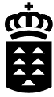 ReferenciaC.I.F./N.I.F.Entidad BeneficiariaProyectoIsla184/1/2023-0609105802G38871026ASOCIACIÓN PARA LA FORMACIÓN OCUPACIONAL Y PROMOCIÓN EDUCATIVA APRENDEPFAE INFORMATÍZATEEL HIERRO161/1/2023-0609105802P3802100BAYUNTAMIENTO DE HERMIGUAPFAE CONSTRUYE, DESARROLLA Y DINAMIZA HERMIGUALA GOMERA187/1/2023-0609105802G76621036ASOCIACIÓN CANARIA PARA LA POTENCIACIÓN DEL DESARROLLO SOCIAL GENERACIÓN 21PFAE DINAMIZA 2023-2024TENERIFEAnexo III - Solicitudes RenunciadasReferenciaC.I.F./N.I.F.Entidad BeneficiariaProyectoIsla152/1/2023-P3500003CCABILDO DE FUERTEVENTURAPFAE FUERTEVENTURA CREAFUERTEVENTURA0609105802FUTURO100/1/2023-P3500900JAYUNTAMIENTO DE GÁLDARPFAE GÁLDAR COCINAGRAN CANARIA060910580295/1/2023-P3501300BAYUNTAMIENTO DE MOGÁNPFAE MOGAN PAISAJE LIMPIOGRAN CANARIA0609105802116/1/2023-P3502700BAYUNTAMIENTO DE TERORPFAE ANTENCIÓN SOCIOSANITARIAGRAN CANARIA0609105802151/1/2023-P3500001GCABILDO DE GRAN CANARIAPFAE PROYECTO OLYMPIAGRAN CANARIA0609105802141/1/2023-0609105802P3803900DAYUNTAMIENTO DE SANTA ÚRSULAPFAE SANTA ÚRSULA CUIDANDO LO NUESTROTENERIFEReferenciaC.I.F./N.I.F.Entidad BeneficiariaProyectoIslaCausas inadmisión145/1/2023-0609105802P3500003CCABILDO DE FUERTEVENTURAPFAE FORMATURIFUERTEVENTURALa entidad no está acreditada en el registro de Entidades de Formación Profesional para el Empleo de Canarias para impartir los correspondientes Certificados de Profesionalidad136/1/2023-0609105802P3501300BAYUNTAMIENTO DE MOGÁNPFAE MOGAN ANIMA-TGRAN CANARIALa entidad no está acreditada en el registro de Entidades de Formación Profesional para el Empleo de Canarias para impartir los correspondientes Certificados de Profesionalidad177/1/2023-0609105802P3502200CAYUNTAMIENTO DE SANTA BRÍGIDAPFAE SB BIENESTAR SOCIALGRAN CANARIANo se ha presentado el Anexo II cumplimentado en el formulario web que se disponía en el procedimiento de subsanación en Sede Electrónica.174/1/2023-0609105802P3501000HAYUNTAMIENTO DE SANTA MARÍA DE GUÍAPFAE EL SORONDONGOGRAN CANARIALa entidad no está acreditada en el registro de Entidades de Formación Profesional para el Empleo de Canarias para impartir los correspondientes Certificados de Profesionalidad117/1/2023-0609105802P3502700BAYUNTAMIENTO DE TERORPFAE ATENCIÓN SOCIOSANITARIAGRAN CANARIALa entidad no está acreditada en el registro de Entidades de Formación Profesional para el Empleo de Canarias para impartir los correspondientes Certificados de Profesionalidad182/1/2023-0609105802G72430895FUNDACIÓN CANARIA CARLOS GUILLERMO DOMÍNGUEZ HERNÁNDEZPFAE AVANZA/MOSGRAN CANARIALa entidad no está acreditada en el registro de Entidades de Formación Profesional para el Empleo de Canarias para impartir los correspondientes Certificados de Profesionalidad43/1/2023-0609105802G35073303FUNDACIÓN CANARIA UNIVERSITARIA DE LAS PALMASPFAE PROGRAMADORES/AS WEB Y MULTIMEDIAGRAN CANARIALa entidad no está acreditada en el registro de Entidades de Formación Profesional para el Empleo de Canarias para impartir los correspondientes Certificados de Profesionalidad84/1/2023-0609105802P8501201AFUNDACIÓN PARA LA PROMOCIÓN DEL EMPLEO, LA FORMACIÓN PROFESIONAL Y EL MOVIMIENTO COOPERATIVO DE INGENIOPFAE AETOSGRAN CANARIAIncorpora un módulo asociado a certificados de profesionalidad de nivel superior al certificado de la opción escogida que no pertenece a la misma familia que el certificado principal.91/1/2023-0609105802P8501201AFUNDACIÓN PARA LA PROMOCIÓN DEL EMPLEO, LA FORMACIÓN PROFESIONAL Y EL MOVIMIENTO COOPERATIVO DE INGENIOPFAE AERAGRAN CANARIALa entidad incumple con el apartado Sexto de la Convocatoria: impartir un módulo asociado a certificados de profesionalidad de nivel superior al certificado principal y de una familia profesional diferente.178/1/2023-0609105802P3501900IAYUNTAMIENTO DE SAN BARTOLOMÉPFAE SERVICIOS ADMINISTRATIVOSLANZAROTELa entidad no está acreditada en el registro de Entidades de Formación Profesional para el Empleo de Canarias para impartir los correspondientes Certificados de Profesionalidad139/1/2023-0609105802P3800600CAYUNTAMIENTO DE ARONAPFAE DINAMIZANDO ARONA 2024TENERIFELa entidad no está acreditada en el registro de Entidades de Formación Profesional para el Empleo de Canarias para impartir los correspondientes Certificados de Profesionalidad.124/1/2023-0609105802P3802500CAYUNTAMIENTO DE LA MATANZA DE ACENTEJOPFAE +SOSTENIBLE 2023TENERIFELa entidad no está acreditada en el registro de Entidades de Formación Profesional para el Empleo de Canarias para impartir los correspondientes Certificados de Profesionalidad.127/1/2023-0609105802P3803500BAYUNTAMIENTO DE SAN MIGUELPFAE SAN MIGUEL MARCHATENERIFELa entidad no está acreditada en el registro de Entidades de Formación Profesional para el Empleo de Canarias para impartir los correspondientes Certificados de Profesionalidad.Anexo V - Solicitudes DenegadasReferenciaC.I.F./N.I.F.Entidad BeneficiariaProyectoIslaPuntuación criterio 2Motivos de denegación186/1/2023-0609105802P3800003JCABILDO INSULAR DE EL HIERROPFAE SOSTENIBILIDAD AGRARIAEL HIERROLa entidad ha programado idéntica acción formativa principal que la programada en los años anteriores que se determina en la convocatoria y no se ha alcanzado una inserción mínima de 5 personas participantes en tales proyectos.109/1/2023-0609105802P3500200EAYUNTAMIENTO DE AGÜIMESPFAE PASOS DINÁMICOSGRAN CANARIA8,0No alcanza la puntuación mínima en el apartado Calidad del Plan Formativo.20/1/2023- 0609105802P3502600DAYUNTAMIENTO DE TELDEPFAE CHISPEROGRAN CANARIALa entidad ha programado idéntica acción formativa principal que la programada en los años anteriores que se determina en la convocatoria y no se ha alcanzado una inserción mínima de 5 personas participantes en tales proyectos.26/1/2023-0609105802P3502600DAYUNTAMIENTO DE TELDEPFAE LIMPIEZAGRAN CANARIALa entidad ha programado idéntica acción formativa principal que la programada en los años anteriores que se determina en la convocatoria y no se ha alcanzado una inserción mínima de 5 personas participantes en tales proyectos.28/1/2023-0609105802P3502600DAYUNTAMIENTO DE TELDEPFAE RAMASGRAN CANARIALa entidad ha programado idéntica acción formativa principal que la programada en los años anteriores que se determina en la convocatoria y no se ha alcanzado una inserción mínima de 5 personas participantes en tales proyectos.45/1/2023-0609105802P3502600DAYUNTAMIENTO DE TELDEPFAE SOSTENIBLEGRAN CANARIALa entidad ha programado idéntica acción formativa principal que la programada en los años anteriores que se determina en la convocatoria y no se ha alcanzado una inserción mínima de 5 personas participantes en tales proyectos.50/1/2023-0609105802P3500014JINSTITUTO MUNICIPAL PARA EL EMPLEO Y LA FORMACIÓN (IMEF)PFAE IMEF TE MUEVEGRAN CANARIALa entidad ha programado idéntica acción formativa principal que la programada en los años anteriores que se determina en la convocatoria y no se ha alcanzado una inserción mínima de 5 personas participantes en tales proyectos.54/1/2023-0609105802P3500014JINSTITUTO MUNICIPAL PARA EL EMPLEO Y LA FORMACIÓN (IMEF)PFAE CONECTA 2GRAN CANARIALa entidad ha programado idéntica acción formativa principal que la programada en los años anteriores que se determina en la convocatoria y no se ha alcanzado una inserción mínima de 5 personas participantes en tales proyectos.55/1/2023-0609105802P3500014JINSTITUTO MUNICIPAL PARA EL EMPLEO Y LA FORMACIÓN (IMEF)PFAE BAMBU LIMPIEZAGRAN CANARIALa entidad ha programado idéntica acción formativa principal que la programada en los años anteriores que se determina en la convocatoria y no se ha alcanzado una inserción mínima de 5 personas participantes en tales proyectos.77/1/2023-0609105802P3500014JINSTITUTO MUNICIPAL PARA EL EMPLEO Y LA FORMACIÓN (IMEF)PFAE IMEF CONSTRUYEGRAN CANARIALa entidad ha programado idéntica acción formativa principal que la programada en los años anteriores que se determina en la convocatoria y no se ha alcanzado una inserción mínima de 5 personas participantes en tales proyectos.138/1/2023- 0609105802P3801600BAYUNTAMIENTO DE GARAFÍAPFAE TERRITORIO FORESTALLA PALMALa entidad ha programado idéntica acción formativa principal que la programada en los años anteriores que se determina en la convocatoria y no se ha alcanzado una inserción mínima de 5 personas participantes en tales proyectos.68/1/2023-0609105802P3502800JAYUNTAMIENTO DE TÍASPFAE POR UN PUEBLO MAS LIMPIO IIILANZAROTELa entidad ha programado idéntica acción formativa principal que la programada en los años anteriores que se determina en la convocatoria y no se ha alcanzado una inserción mínima de 5 personas participantes en tales proyectos.163/1/2023-0609105802G05296553ASOCIACIÓN DE ENSEÑANZAS PROFESIONALES Y ORIENTACIÓN PROFESIONAL PARA EL EMPLEO ACATENPFAE LA OROTAVA ATIENDE CON UNA SONRISATENERIFE8,0- Según lo establecido en la base 5.1, con la documentación aportada no queda acreditada que esa entidad disponga de la capacidad técnica y de gestión suficiente y que sea competente para la la prestación de los servicios de utilidad pública e interés social. - Se incumple lo establecido en la base 3.2 al no quedar definida la realización de un trabajo efectivo a través de la ejecución de servicios de utilidad pública e interés social, para facilitar la adquisición de las competencias profesionales acreditadas por certificados de profesionalidad relacionadas con los servicios.- No alcanza la puntuación mínima en el apartado de Calidad del Plan Formativo.30/1/2023- 0609105802P3804200HAYUNTAMIENTO DE LOS SILOSPFAE MODERNIZA LOS SILOSTENERIFELa entidad ha programado idéntica acción formativa principal que la programada en los años anteriores que se determina en la convocatoria y no se ha alcanzado una inserción mínima de 5 personas participantes en tales proyectos.12/1/2023- 0609105802P3804600IAYUNTAMIENTO DE TEGUESTEPFAE TEGUESTE TURÍSTICO 2024TENERIFE9,0No alcanza la puntuación mínima en el apartado Calidad del Plan Formativo.15/1/2023-0609105802G80468416FUNDACIÓN LABORAL DE LA CONSTRUCCIÓNPFAE CONSTRUYE TU FUTUROTENERIFELa entidad ha programado idéntica acción formativa principal que la programada en los años anteriores que se determina en la convocatoria y no se ha alcanzado una inserción mínima de 5 personas participantes en tales proyectos.Este documento ha sido firmado electrónicamente por:Este documento ha sido firmado electrónicamente por:Este documento ha sido firmado electrónicamente por:Este documento ha sido firmado electrónicamente por:Este documento ha sido firmado electrónicamente por:Este documento ha sido firmado electrónicamente por:Este documento ha sido firmado electrónicamente por:Este documento ha sido firmado electrónicamente por:Este documento ha sido firmado electrónicamente por:Este documento ha sido firmado electrónicamente por:Este documento ha sido firmado electrónicamente por:Este documento ha sido firmado electrónicamente por:Este documento ha sido firmado electrónicamente por:Este documento ha sido firmado electrónicamente por:Este documento ha sido firmado electrónicamente por:Este documento ha sido firmado electrónicamente por:Este documento ha sido firmado electrónicamente por:Este documento ha sido firmado electrónicamente por:DUNNIA RODRIGUEZ VIERA - DIRECTOR/A	Fecha: 04/12/2023 - 13:44:59JESUS MANUEL GARCIA BENITEZ - SECRETARIO/A GENERAL	Fecha: 04/12/2023 - 13:41:17DUNNIA RODRIGUEZ VIERA - DIRECTOR/A	Fecha: 04/12/2023 - 13:44:59JESUS MANUEL GARCIA BENITEZ - SECRETARIO/A GENERAL	Fecha: 04/12/2023 - 13:41:17DUNNIA RODRIGUEZ VIERA - DIRECTOR/A	Fecha: 04/12/2023 - 13:44:59JESUS MANUEL GARCIA BENITEZ - SECRETARIO/A GENERAL	Fecha: 04/12/2023 - 13:41:17DUNNIA RODRIGUEZ VIERA - DIRECTOR/A	Fecha: 04/12/2023 - 13:44:59JESUS MANUEL GARCIA BENITEZ - SECRETARIO/A GENERAL	Fecha: 04/12/2023 - 13:41:17DUNNIA RODRIGUEZ VIERA - DIRECTOR/A	Fecha: 04/12/2023 - 13:44:59JESUS MANUEL GARCIA BENITEZ - SECRETARIO/A GENERAL	Fecha: 04/12/2023 - 13:41:17DUNNIA RODRIGUEZ VIERA - DIRECTOR/A	Fecha: 04/12/2023 - 13:44:59JESUS MANUEL GARCIA BENITEZ - SECRETARIO/A GENERAL	Fecha: 04/12/2023 - 13:41:17DUNNIA RODRIGUEZ VIERA - DIRECTOR/A	Fecha: 04/12/2023 - 13:44:59JESUS MANUEL GARCIA BENITEZ - SECRETARIO/A GENERAL	Fecha: 04/12/2023 - 13:41:17DUNNIA RODRIGUEZ VIERA - DIRECTOR/A	Fecha: 04/12/2023 - 13:44:59JESUS MANUEL GARCIA BENITEZ - SECRETARIO/A GENERAL	Fecha: 04/12/2023 - 13:41:17DUNNIA RODRIGUEZ VIERA - DIRECTOR/A	Fecha: 04/12/2023 - 13:44:59JESUS MANUEL GARCIA BENITEZ - SECRETARIO/A GENERAL	Fecha: 04/12/2023 - 13:41:17DUNNIA RODRIGUEZ VIERA - DIRECTOR/A	Fecha: 04/12/2023 - 13:44:59JESUS MANUEL GARCIA BENITEZ - SECRETARIO/A GENERAL	Fecha: 04/12/2023 - 13:41:17DUNNIA RODRIGUEZ VIERA - DIRECTOR/A	Fecha: 04/12/2023 - 13:44:59JESUS MANUEL GARCIA BENITEZ - SECRETARIO/A GENERAL	Fecha: 04/12/2023 - 13:41:17DUNNIA RODRIGUEZ VIERA - DIRECTOR/A	Fecha: 04/12/2023 - 13:44:59JESUS MANUEL GARCIA BENITEZ - SECRETARIO/A GENERAL	Fecha: 04/12/2023 - 13:41:17DUNNIA RODRIGUEZ VIERA - DIRECTOR/A	Fecha: 04/12/2023 - 13:44:59JESUS MANUEL GARCIA BENITEZ - SECRETARIO/A GENERAL	Fecha: 04/12/2023 - 13:41:17DUNNIA RODRIGUEZ VIERA - DIRECTOR/A	Fecha: 04/12/2023 - 13:44:59JESUS MANUEL GARCIA BENITEZ - SECRETARIO/A GENERAL	Fecha: 04/12/2023 - 13:41:17DUNNIA RODRIGUEZ VIERA - DIRECTOR/A	Fecha: 04/12/2023 - 13:44:59JESUS MANUEL GARCIA BENITEZ - SECRETARIO/A GENERAL	Fecha: 04/12/2023 - 13:41:17DUNNIA RODRIGUEZ VIERA - DIRECTOR/A	Fecha: 04/12/2023 - 13:44:59JESUS MANUEL GARCIA BENITEZ - SECRETARIO/A GENERAL	Fecha: 04/12/2023 - 13:41:17DUNNIA RODRIGUEZ VIERA - DIRECTOR/A	Fecha: 04/12/2023 - 13:44:59JESUS MANUEL GARCIA BENITEZ - SECRETARIO/A GENERAL	Fecha: 04/12/2023 - 13:41:17DUNNIA RODRIGUEZ VIERA - DIRECTOR/A	Fecha: 04/12/2023 - 13:44:59JESUS MANUEL GARCIA BENITEZ - SECRETARIO/A GENERAL	Fecha: 04/12/2023 - 13:41:17Este documento ha sido registrado electrónicamente:Este documento ha sido registrado electrónicamente:Este documento ha sido registrado electrónicamente:Este documento ha sido registrado electrónicamente:Este documento ha sido registrado electrónicamente:Este documento ha sido registrado electrónicamente:Este documento ha sido registrado electrónicamente:Este documento ha sido registrado electrónicamente:Este documento ha sido registrado electrónicamente:Este documento ha sido registrado electrónicamente:Este documento ha sido registrado electrónicamente:Este documento ha sido registrado electrónicamente:Este documento ha sido registrado electrónicamente:Este documento ha sido registrado electrónicamente:Este documento ha sido registrado electrónicamente:Este documento ha sido registrado electrónicamente:Este documento ha sido registrado electrónicamente:Este documento ha sido registrado electrónicamente:RESOLUCION - Nº: 9197 / 2023 - Tomo: 1 - Libro: 604 - Fecha: 04/12/2023 14:21:44	Fecha: 04/12/2023 - 14:21:44RESOLUCION - Nº: 9197 / 2023 - Tomo: 1 - Libro: 604 - Fecha: 04/12/2023 14:21:44	Fecha: 04/12/2023 - 14:21:44RESOLUCION - Nº: 9197 / 2023 - Tomo: 1 - Libro: 604 - Fecha: 04/12/2023 14:21:44	Fecha: 04/12/2023 - 14:21:44RESOLUCION - Nº: 9197 / 2023 - Tomo: 1 - Libro: 604 - Fecha: 04/12/2023 14:21:44	Fecha: 04/12/2023 - 14:21:44RESOLUCION - Nº: 9197 / 2023 - Tomo: 1 - Libro: 604 - Fecha: 04/12/2023 14:21:44	Fecha: 04/12/2023 - 14:21:44RESOLUCION - Nº: 9197 / 2023 - Tomo: 1 - Libro: 604 - Fecha: 04/12/2023 14:21:44	Fecha: 04/12/2023 - 14:21:44RESOLUCION - Nº: 9197 / 2023 - Tomo: 1 - Libro: 604 - Fecha: 04/12/2023 14:21:44	Fecha: 04/12/2023 - 14:21:44RESOLUCION - Nº: 9197 / 2023 - Tomo: 1 - Libro: 604 - Fecha: 04/12/2023 14:21:44	Fecha: 04/12/2023 - 14:21:44RESOLUCION - Nº: 9197 / 2023 - Tomo: 1 - Libro: 604 - Fecha: 04/12/2023 14:21:44	Fecha: 04/12/2023 - 14:21:44RESOLUCION - Nº: 9197 / 2023 - Tomo: 1 - Libro: 604 - Fecha: 04/12/2023 14:21:44	Fecha: 04/12/2023 - 14:21:44RESOLUCION - Nº: 9197 / 2023 - Tomo: 1 - Libro: 604 - Fecha: 04/12/2023 14:21:44	Fecha: 04/12/2023 - 14:21:44RESOLUCION - Nº: 9197 / 2023 - Tomo: 1 - Libro: 604 - Fecha: 04/12/2023 14:21:44	Fecha: 04/12/2023 - 14:21:44RESOLUCION - Nº: 9197 / 2023 - Tomo: 1 - Libro: 604 - Fecha: 04/12/2023 14:21:44	Fecha: 04/12/2023 - 14:21:44RESOLUCION - Nº: 9197 / 2023 - Tomo: 1 - Libro: 604 - Fecha: 04/12/2023 14:21:44	Fecha: 04/12/2023 - 14:21:44RESOLUCION - Nº: 9197 / 2023 - Tomo: 1 - Libro: 604 - Fecha: 04/12/2023 14:21:44	Fecha: 04/12/2023 - 14:21:44RESOLUCION - Nº: 9197 / 2023 - Tomo: 1 - Libro: 604 - Fecha: 04/12/2023 14:21:44	Fecha: 04/12/2023 - 14:21:44RESOLUCION - Nº: 9197 / 2023 - Tomo: 1 - Libro: 604 - Fecha: 04/12/2023 14:21:44	Fecha: 04/12/2023 - 14:21:44RESOLUCION - Nº: 9197 / 2023 - Tomo: 1 - Libro: 604 - Fecha: 04/12/2023 14:21:44	Fecha: 04/12/2023 - 14:21:44En la dirección https://sede.gobiernodecanarias.org/sede/verifica_doc?codigo_nde= puede ser comprobada la autenticidad de esta copia, mediante el número de documento electrónico siguiente:04xHTCee28vR-vMG1kibdPYIKCSVLRCjx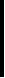 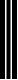 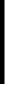 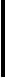 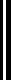 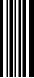 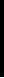 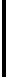 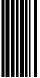 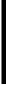 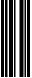 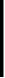 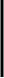 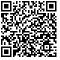 El presente documento ha sido descargado el 05/12/2023 - 12:58:21El presente documento ha sido descargado el 05/12/2023 - 12:58:21El presente documento ha sido descargado el 05/12/2023 - 12:58:21El presente documento ha sido descargado el 05/12/2023 - 12:58:21El presente documento ha sido descargado el 05/12/2023 - 12:58:21El presente documento ha sido descargado el 05/12/2023 - 12:58:21El presente documento ha sido descargado el 05/12/2023 - 12:58:21El presente documento ha sido descargado el 05/12/2023 - 12:58:21El presente documento ha sido descargado el 05/12/2023 - 12:58:21El presente documento ha sido descargado el 05/12/2023 - 12:58:21El presente documento ha sido descargado el 05/12/2023 - 12:58:21El presente documento ha sido descargado el 05/12/2023 - 12:58:21El presente documento ha sido descargado el 05/12/2023 - 12:58:21El presente documento ha sido descargado el 05/12/2023 - 12:58:21El presente documento ha sido descargado el 05/12/2023 - 12:58:21El presente documento ha sido descargado el 05/12/2023 - 12:58:21El presente documento ha sido descargado el 05/12/2023 - 12:58:21El presente documento ha sido descargado el 05/12/2023 - 12:58:21